Зарегистрировано в Минюсте России 5 июля 2021 г. N 64101МИНИСТЕРСТВО ПРОСВЕЩЕНИЯ РОССИЙСКОЙ ФЕДЕРАЦИИПРИКАЗот 31 мая 2021 г. N 287ОБ УТВЕРЖДЕНИИФЕДЕРАЛЬНОГО ГОСУДАРСТВЕННОГО ОБРАЗОВАТЕЛЬНОГО СТАНДАРТАОСНОВНОГО ОБЩЕГО ОБРАЗОВАНИЯВ соответствии с подпунктом 4.2.30 пункта 4 Положения о Министерстве просвещения Российской Федерации, утвержденного постановлением Правительства Российской Федерации от 28 июля 2018 г. N 884 (Собрание законодательства Российской Федерации, 2018, N 32, ст. 5343), и пунктом 27 Правил разработки, утверждения федеральных государственных образовательных стандартов и внесения в них изменений, утвержденных постановлением Правительства Российской Федерации от 12 апреля 2019 г. N 434 (Собрание законодательства Российской Федерации, 2019, N 16, ст. 1942), приказываю:1. Утвердить прилагаемый федеральный государственный образовательный стандарт основного общего образования (далее - ФГОС).2. Установить, что:образовательная организация вправе осуществлять в соответствии с ФГОС обучение:лиц, зачисленных до вступления в силу настоящего приказа, - с их согласия;несовершеннолетних обучающихся, зачисленных до вступления в силу настоящего приказа, с согласия их родителей (законных представителей);прием на обучение в соответствии с федеральным государственным образовательным стандартом основного общего образования, утвержденным приказом Министерства образования и науки Российской Федерации от 17 декабря 2010 г. N 1897 (зарегистрирован Министерством юстиции Российской Федерации 1 февраля 2011 г. N 19644), с изменениями, внесенными приказами Министерства образования и науки Российской Федерации от 29 декабря 2014 г. N 1644 (зарегистрирован Министерством юстиции Российской Федерации 6 февраля 2015 г. N 35915), от 31 декабря 2015 г. N 1577 (зарегистрирован Министерством юстиции Российской Федерации 2 февраля 2016 г. N 40937), приказом Министерства просвещения Российской Федерации от 11 декабря 2020 г. N 712 (зарегистрирован Министерством юстиции Российской Федерации 25 декабря 2020 г., регистрационный N 61828), прекращается 1 сентября 2022 года.МинистрС.С.КРАВЦОВПриложениеУтвержденприказом Министерства просвещенияРоссийской Федерацииот 31 мая 2021 г. N 287ФЕДЕРАЛЬНЫЙ ГОСУДАРСТВЕННЫЙ ОБРАЗОВАТЕЛЬНЫЙ СТАНДАРТОСНОВНОГО ОБЩЕГО ОБРАЗОВАНИЯI. Общие положения1. Федеральный государственный образовательный стандарт основного общего образования обеспечивает:единство образовательного пространства Российской Федерации в том числе единство учебной и воспитательной деятельности, реализуемой совместно с семьей и иными институтами воспитания, с целью реализации равных возможностей получения качественного основного общего образования;преемственность образовательных программ начального общего, основного общего и среднего общего образования;вариативность содержания образовательных программ основного общего образования (далее - программы основного общего образования), возможность формирования программ основного общего образования различного уровня сложности и направленности с учетом образовательных потребностей и способностей обучающихся, включая одаренных детей, детей с ограниченными возможностями здоровья (далее - обучающиеся с ОВЗ);государственные гарантии обеспечения получения качественного основного общего образования на основе единства обязательных требований к условиям реализации программ основного общего образования и результатам их освоения;формирование российской гражданской идентичности обучающихся как составляющей их социальной идентичности, представляющей собой осознание индивидом принадлежности к общности граждан Российской Федерации, способности, готовности и ответственности выполнения им своих гражданских обязанностей, пользования прав и активного участия в жизни государства, развития гражданского общества с учетом принятых в обществе правил и норм поведения;сохранение и развитие культурного разнообразия и языкового наследия многонационального народа Российской Федерации, реализацию права на изучение родного языка, возможность получения основного общего образования на родном языке, овладение духовными ценностями и культурой многонационального народа Российской Федерации;доступность и равные возможности получения качественного основного общего образования;благоприятные условия воспитания и обучения, здоровьесберегающий режим и применение методик обучения, направленных на формирование гармоничного физического и психического развития, сохранение и укрепление здоровья;формирование навыков оказания первой помощи, профилактику нарушения осанки и зрения;освоение всеми обучающимися базовых навыков (в том числе когнитивных, социальных, эмоциональных), компетенций;развитие личностных качеств, необходимых для решения повседневных и нетиповых задач с целью адекватной ориентации в окружающем мире;уважение личности обучающегося, развитие в детской среде ответственности, сотрудничества и уважения к другим и самому себе;формирование культуры непрерывного образования и саморазвития на протяжении жизни;разумное и безопасное использование цифровых технологий, обеспечивающих повышение качества результатов образования и поддерживающих очное образование;единство учебной и воспитательной деятельности, реализуемой совместно с семьей и иными институтами воспитания;личностное развитие обучающихся, в том числе гражданское, патриотическое, духовно-нравственное, эстетическое, физическое, трудовое, экологическое воспитание, ценность научного познания;развитие государственно-общественного управления в образовании на основе функционирования органов коллегиального управления, включая ученическое самоуправление;взаимодействие организации, реализующей программы основного общего образования (далее - Организация), с семьей, общественными организациями, учреждениями культуры, спорта, организациями дополнительного образования, детско-юношескими общественными объединениями;формирование у обучающихся системных знаний о месте Российской Федерации в мире, ее исторической роли, территориальной целостности, культурном и технологическом развитии, вкладе страны в мировое научное наследие и формирование представлений о современной России, устремленной в будущее;развитие представлений обучающихся о высоком уровне научно-технологического развития страны, овладение ими современными технологическими средствами в ходе обучения и в повседневной жизни, формирование у обучающихся культуры пользования информационно-коммуникационными технологиями (далее - ИКТ), расширение возможностей индивидуального развития обучающихся посредством реализации индивидуальных учебных планов с учетом получения предпрофессиональных знаний и представлений, направленных на осуществление осознанного выбора образовательной программы следующего уровня образования и (или) направленности;применение обучающимися технологий совместной/коллективной работы на основе осознания личной ответственности и объективной оценки личного вклада каждого в решение общих задач;условия создания социальной ситуации развития обучающихся, обеспечивающей их социальную самоидентификацию посредством личностно значимой деятельности;специальные условия образования для обучающихся с ОВЗ с учетом их особых образовательных потребностей.2. ФГОС разработан с учетом региональных, национальных и этнокультурных особенностей народов Российской Федерации, ориентирован на изучение обучающимися многообразного цивилизационного наследия России, представленного в форме исторического, социального опыта поколений россиян, основ духовно-нравственных культур народов Российской Федерации, общероссийской светской этики, на реализацию Стратегии научно-технологического развития Российской Федерации, утвержденной Указом Президента Российской Федерации от 1 декабря 2016 г. N 642 <1> (далее - Стратегия научно-технологического развития), в соответствии с требованиями информационного общества, инновационной экономики и научно-технологического развития общества.--------------------------------<1> Собрание законодательства Российской Федерации, 2016, N 49, ст. 6887; 2021, N 12, ст. 1982.3. В основе ФГОС лежат представления об уникальности личности и индивидуальных возможностях каждого обучающегося и ученического сообщества в целом, о профессиональных качествах педагогических работников и руководителей Организаций, создающих условия для максимально полного обеспечения образовательных потребностей и интересов обучающихся в рамках единого образовательного пространства на территории Российской Федерации.4. Единство обязательных требований к результатам освоения программ основного общего образования реализуется во ФГОС на основе системно-деятельностного подхода, обеспечивающего системное и гармоничное развитие личности обучающегося, освоение им знаний, компетенций, необходимых как для жизни в современном обществе, так и для успешного обучения на следующем уровне образования, а также в течение жизни.Обязательные требования учитывают возрастные и индивидуальные особенности обучающихся при освоении программ основного общего образования, включая особые образовательные потребности обучающихся с ОВЗ, а также значимость основного общего образования для дальнейшего личностного развития обучающихся.5. Вариативность содержания программ основного общего образования обеспечивается во ФГОС за счет:1) требований к структуре программ основного общего образования, предусматривающей наличие в них:единиц (компонентов) содержания образования, отражающих предмет соответствующей науки, а также дидактические особенности изучаемого материала и возможности его усвоения обучающимися разного возраста и уровня подготовки (далее - учебный предмет);целостной, логически завершенной части содержания образования, расширяющей и углубляющей материал предметных областей, и (или) в пределах которой осуществляется освоение относительно самостоятельного тематического блока учебного предмета (далее - учебный курс);части содержания образования, в пределах которой осуществляется освоение относительно самостоятельного тематического блока учебного предмета или учебного курса либо нескольких взаимосвязанных разделов (далее - учебный модуль).2) возможности разработки и реализации Организацией программ основного общего образования, в том числе предусматривающих углубленное изучение отдельных учебных предметов;3) возможности разработки и реализации Организацией индивидуальных учебных планов, соответствующих образовательным потребностям и интересам обучающихся.ФГОС предусматривает возможность для Организации, являющейся частью федеральной или региональной инновационной инфраструктуры, самостоятельно выбирать траекторию изучения предметных областей и учебных предметов, учебных курсов (в том числе внеурочной деятельности), учебных модулей, обеспечивая при этом соответствие результатов освоения выпускниками программы основного общего образования требованиям, предъявляемым к уровню основного общего образования.6. В соответствии с частью 3 статьи 11 Федерального закона от 29 декабря 2012 г. N 273-ФЗ "Об образовании в Российской Федерации" <2> (далее - Федеральный закон об образовании) ФГОС включает требования к:--------------------------------<2> Собрание законодательства Российской Федерации, 2012, N 53, ст. 7598; 2019, N 49, ст. 6962.1) структуре программ основного общего образования (в том числе соотношению их обязательной части и части, формируемой участниками образовательных отношений) и их объему;2) условиям реализации программ основного общего образования, в том числе кадровым, финансовым, материально-техническим условиям;3) результатам освоения программ основного общего образования.7. ФГОС устанавливает требования к достижению обучающимися на уровне ключевых понятий личностных результатов, сформированных в систему ценностных отношений обучающихся к себе, другим участникам образовательного процесса, самому образовательному процессу и его результатам (например, осознание, готовность, ориентация, восприимчивость, установка).8. Достижения обучающимися, полученные в результате изучения учебных предметов, учебных курсов (в том числе внеурочной деятельности), учебных модулей, характеризующие совокупность познавательных, коммуникативных и регулятивных универсальных учебных действий, а также уровень овладения междисциплинарными понятиями (далее - метапредметные результаты), сгруппированы во ФГОС по трем направлениям и отражают способность обучающихся использовать на практике универсальные учебные действия, составляющие умение овладевать:учебными знаково-символическими средствами, являющимися результатами освоения обучающимися программы основного общего образования, направленными на овладение и использование знаково-символических средств (замещение, моделирование, кодирование и декодирование информации, логические операции, включая общие приемы решения задач) (далее - универсальные учебные познавательные действия);учебными знаково-символическими средствами, являющимися результатами освоения обучающимися программы основного общего образования, направленными на приобретение ими умения учитывать позицию собеседника, организовывать и осуществлять сотрудничество, коррекцию с педагогическими работниками и со сверстниками, адекватно передавать информацию и отображать предметное содержание и условия деятельности и речи, учитывать разные мнения и интересы, аргументировать и обосновывать свою позицию, задавать вопросы, необходимые для организации собственной деятельности и сотрудничества с партнером (далее - универсальные учебные коммуникативные действия);учебными знаково-символическими средствами, являющимися результатами освоения обучающимися программы основного общего образования, направленными на овладение типами учебных действий, включающими способность принимать и сохранять учебную цель и задачу, планировать ее реализацию, контролировать и оценивать свои действия, вносить соответствующие коррективы в их выполнение, ставить новые учебные задачи, проявлять познавательную инициативу в учебном сотрудничестве, осуществлять констатирующий и предвосхищающий контроль по результату и способу действия, актуальный контроль на уровне произвольного внимания (далее - универсальные регулятивные действия).9. ФГОС определяет элементы социального опыта (знания, умения и навыки, опыт решения проблем и творческой деятельности) освоения программ основного общего образования с учетом необходимости сохранения фундаментального характера образования, специфики изучаемых учебных предметов и обеспечения успешного обучения обучающихся на следующем уровне образования (далее - предметные результаты).Требования к предметным результатам:формулируются в деятельностной форме с усилением акцента на применение знаний и конкретных умений;формулируются на основе документов стратегического планирования <3> с учетом результатов проводимых на федеральном уровне процедур оценки качества образования (всероссийских проверочных работ, национальных исследований качества образования, международных сравнительных исследований);--------------------------------<3> Статьи 15 - 18.1 Федерального закона от 28 июня 2014 г. N 172-ФЗ "О стратегическом планировании в Российской Федерации" (Собрание законодательства Российской Федерации, 2014, N 26, ст. 3378; 2016, N 27, ст. 4210).определяют минимум содержания основного общего образования, изучение которого гарантирует государство, построенного в логике изучения каждого учебного предмета;определяют требования к результатам освоения программ основного общего образования по учебным предметам "Математика", "Информатика", "Физика", "Химия", "Биология" на базовом и углубленном уровнях;усиливают акценты на изучение явлений и процессов современной России и мира в целом, современного состояния науки;учитывают особенности реализации адаптированных программ основного общего образования обучающихся с ОВЗ различных нозологических групп.10. Утратил силу. - Приказ Минпросвещения России от 08.11.2022 N 955.11. На основе ФГОС с учетом потребностей социально-экономического развития регионов, этнокультурных особенностей населения разрабатывается федеральная основная общеобразовательная программа - образовательная программа основного общего образования (далее - ФООП), в том числе предусматривающая углубленное изучение отдельных учебных предметов <3(1)>.(п. 11 в ред. Приказа Минпросвещения России от 08.11.2022 N 955)--------------------------------<3(1)> Часть 6.1 статьи 12 Федерального закона от 29 декабря 2012 г. N 273-ФЗ "Об образовании в Российской Федерации" (Собрание законодательства Российской Федерации, 2012, N 53, ст. 7598; 2022, N 39, ст. 6541).(сноска введена Приказом Минпросвещения России от 08.11.2022 N 955)12. Содержание основного общего образования определяется программой основного общего образования, в том числе адаптированной, разрабатываемой и утверждаемой Организацией самостоятельно. Организация разрабатывает программу основного общего образования, в том числе адаптированную, в соответствии со ФГОС и ФООП, в том числе федеральными адаптированными программами основного общего образования.При обучении обучающихся с ОВЗ Организация разрабатывает адаптированную программу основного общего образования (одну или несколько) в соответствии со ФГОС и федеральными адаптированными программами основного общего образования.Содержание и планируемые результаты разработанных Организацией образовательных программ должны быть не ниже соответствующих содержания и планируемых результатов ФООП.(п. 12 в ред. Приказа Минпросвещения России от 08.11.2022 N 955)13. Утратил силу. - Приказ Минпросвещения России от 08.11.2022 N 955.14. Программа основного общего образования, в том числе адаптированная, направлена на формирование общей культуры, личностное развитие обучающихся, их саморазвитие, формирование самостоятельности и самосовершенствования; развитие творческих (в том числе художественных, математических, конструктивно-технических) и физических способностей, а также сохранение и укрепление здоровья обучающихся.Адаптированная программа основного общего образования направлена на коррекцию нарушений развития обучающихся, реализацию их особых образовательных потребностей.15. Программа основного общего образования, в том числе адаптированная, реализуется на государственном языке Российской Федерации.В государственных и муниципальных образовательных организациях, расположенных на территории республики Российской Федерации, может вводиться преподавание и изучение государственных языков республик Российской Федерации в соответствии с законодательством республик Российской Федерации. Преподавание и изучение государственных языков республик Российской Федерации в рамках имеющих государственную аккредитацию программ основного общего образования осуществляются в соответствии со ФГОС <4>.--------------------------------<4> Часть 3 статьи 14 Федерального закона об образовании (Собрание законодательства Российской Федерации, 2012, N 53, ст. 7598).Программа основного общего образования обеспечивает право на получение основного общего образования на родном языке из числа языков народов Российской Федерации, а также право на изучение родного языка из числа языков народов Российской Федерации, в том числе русского языка как родного языка, в пределах возможностей, предоставляемых системой образования в порядке, установленном законодательством об образовании <5>, и Организацией. Преподавание и изучение родного языка из числа языков народов Российской Федерации, в том числе русского языка как родного языка, в рамках имеющих государственную аккредитацию программ основного общего образования осуществляются в соответствии со ФГОС.--------------------------------<5> Часть 4 статьи 14 Федерального закона об образовании (Собрание законодательства Российской Федерации, 2012, N 53, ст. 7598; 2018, N 32, ст. 5110).16. В Организации, реализующей интегрированные образовательные программы в области искусств, физической культуры и спорта, при реализации программы основного общего образования, в том числе адаптированной, обеспечиваются условия для приобретения обучающимися знаний, умений и навыков в области выбранного вида искусств, физической культуры и спорта, опыта творческой деятельности и осуществления подготовки обучающихся к получению профессионального образования.17. Срок получения основного общего образования составляет не более пяти лет.Для обучающихся с ОВЗ при обучении по адаптированным программам основного общего образования, независимо от применяемых образовательных технологий, срок получения основного общего образования может быть увеличен, но не более чем до шести лет.Для лиц, обучающихся по индивидуальным учебным планам, срок получения основного общего образования может быть сокращен.18. Основное общее образование может быть получено в Организациях и вне Организаций (в форме семейного образования). Обучение в Организациях с учетом потребностей, возможностей личности и в зависимости от объема обязательных занятий педагогического работника с обучающимися осуществляется в очной, очно-заочной или заочной форме <6>.--------------------------------<6> Части 1 и 2 статьи 17 Федерального закона об образовании (Собрание законодательства Российской Федерации, 2012, N 53, ст. 7598).19. Реализация программы основного общего образования, в том числе адаптированной, осуществляется Организацией как самостоятельно, так и посредством сетевой формы <7>.--------------------------------<7> Часть 1 статьи 15 Федерального закона об образовании (Собрание законодательства Российской Федерации, 2012, N 53, ст. 7598; 2019, N 49, ст. 6962).При реализации программы основного общего образования, в том числе адаптированной, Организация вправе применять:различные образовательные технологии, в том числе электронное обучение, дистанционные образовательные технологии;модульный принцип представления содержания указанной программы и построения учебных планов, использования соответствующих образовательных технологий.Электронное обучение, дистанционные образовательные технологии, применяемые при обучении обучающихся с ОВЗ, должны предусматривать возможность приема и передачи информации в доступных для них формах.20. Организация образовательной деятельности по программам основного общего образования может быть основана на делении обучающихся на две и более группы и различном построении учебного процесса в выделенных группах с учетом их успеваемости, образовательных потребностей и интересов, пола, общественных и профессиональных целей, в том числе обеспечивающих изучение родного языка в образовательных организациях, в которых наряду с русским языком изучается родной язык, государственный язык республик Российской Федерации, иностранный язык, а также углубленное изучение отдельных предметных областей или учебных предметов (далее - дифференциация обучения).(в ред. Приказа Минпросвещения России от 18.07.2022 N 568)Углубленное изучение отдельных предметных областей, учебных предметов (профильное обучение) реализует задачи профессиональной ориентации и направлено на предоставление возможности каждому обучающемуся проявить свои интеллектуальные и творческие способности при изучении указанных учебных предметов, которые необходимы для продолжения получения образования и дальнейшей трудовой деятельности в областях, определенных Стратегией научно-технологического развития.21. В целях удовлетворения образовательных потребностей и интересов обучающихся могут разрабатываться индивидуальные учебные планы, в том числе для ускоренного обучения, в пределах осваиваемой программы основного общего образования, в том числе адаптированной, в порядке, установленном локальными нормативными актами Организации.22. Независимо от формы получения основного общего образования и формы обучения ФГОС является основой объективной оценки соответствия установленным требованиям образовательной деятельности и подготовки обучающихся, освоивших программу основного общего образования.23. Результаты освоения программы основного общего образования, в том числе отдельной части или всего объема учебного предмета, учебного курса (в том числе внеурочной деятельности), учебного модуля программы основного общего образования, подлежит оцениванию с учетом специфики и особенностей предмета оценивания.24. Соответствие деятельности Организации требованиям ФГОС в части содержания образования определяется результатами государственной итоговой аттестации.II. Требования к структуре программы основногообщего образования25. Структура программы основного общего образования, в том числе адаптированной, включает обязательную часть и часть, формируемую участниками образовательных отношений за счет включения в учебные планы учебных предметов, учебных курсов (в том числе внеурочной деятельности), учебных модулей по выбору обучающихся, родителей (законных представителей) несовершеннолетних обучающихся из перечня, предлагаемого Организацией.26. Объем обязательной части программы основного общего образования составляет 70%, а объем части, формируемой участниками образовательных отношений из перечня, предлагаемого Организацией, - 30% от общего объема программы основного общего образования, реализуемой в соответствии с требованиями к организации образовательного процесса к учебной нагрузке при 5-дневной (или 6-дневной) учебной неделе, предусмотренными Санитарными правилами и нормами СанПиН 1.2.3685-21 "Гигиенические нормативы и требования к обеспечению безопасности и (или) безвредности для человека факторов среды обитания", утвержденными постановлением Главного государственного санитарного врача Российской Федерации от 28 января 2021 г. N 2 <8> (далее - Гигиенические нормативы), и Санитарными правилами СП 2.4.3648-20 "Санитарно-эпидемиологические требования к организациям воспитания и обучения, отдыха и оздоровления детей и молодежи", утвержденными постановлением Главного государственного санитарного врача Российской Федерации от 28 сентября 2020 г. N 28 <9> (далее - Санитарно-эпидемиологические требования).--------------------------------<8> Зарегистрированы Министерством юстиции Российской Федерации 29 января 2021 г., регистрационный N 62296.<9> Зарегистрированы Министерством юстиции Российской Федерации 18 декабря 2020 г., регистрационный N 61573.27. Программы основного общего образования, в том числе адаптированные, реализуются Организацией через организацию образовательной деятельности (урочной и внеурочной) в соответствии с Гигиеническими нормативами и Санитарно-эпидемиологическими требованиями.Урочная деятельность направлена на достижение обучающимися планируемых результатов освоения программы основного общего образования с учетом обязательных для изучения учебных предметов.Внеурочная деятельность направлена на достижение планируемых результатов освоения программы основного общего образования с учетом выбора участниками образовательных отношений учебных курсов внеурочной деятельности из перечня, предлагаемого Организацией.28. Формы организации образовательной деятельности, чередование урочной и внеурочной деятельности при реализации программы основного общего образования, в том числе адаптированной, Организация определяет самостоятельно.29. Программа основного общего образования, в том числе адаптированная, должна обеспечивать достижение обучающимися результатов освоения программы основного общего образования в соответствии с требованиями, установленными ФГОС.В целях обеспечения индивидуальных потребностей обучающихся в программе основного общего образования, в том числе адаптированной, предусматриваются учебные курсы (в том числе внеурочной деятельности), учебные модули, обеспечивающие различные образовательные потребности и интересы обучающихся, в том числе этнокультурные.Внеурочная деятельность обучающихся с ОВЗ дополняется коррекционными учебными курсами внеурочной деятельности.30. Программа основного общего образования, в том числе адаптированная, включает три раздела:целевой;содержательный;организационный.31. Целевой раздел определяет общее назначение, цели, задачи и планируемые результаты реализации программы основного общего образования, в том числе способы определения достижения этих целей и результатов.Целевой раздел должен включать:пояснительную записку;планируемые результаты освоения обучающимися программы основного общего образования;систему оценки достижения планируемых результатов освоения программы основного общего образования.31.1. Пояснительная записка должна раскрывать:цели реализации программы основного общего образования, в том числе адаптированной, конкретизированные в соответствии с требованиями ФГОС к результатам освоения обучающимися программы основного общего образования;принципы формирования и механизмы реализации программы основного общего образования, в том числе посредством реализации индивидуальных учебных планов;общую характеристику программы основного общего образования.31.2. Планируемые результаты освоения обучающимися программы основного общего образования, в том числе адаптированной, должны:1) обеспечивать связь между требованиями ФГОС, образовательной деятельностью и системой оценки результатов освоения программы основного общего образования;2) являться содержательной и критериальной основой для разработки:рабочих программ учебных предметов, учебных курсов (в том числе внеурочной деятельности), учебных модулей, являющихся методическими документами, определяющими организацию образовательного процесса в Организации по определенному учебному предмету, учебному курсу (в том числе внеурочной деятельности), учебному модулю;рабочей программы воспитания, являющейся методическим документом, определяющим комплекс основных характеристик воспитательной работы, осуществляемой в Организации;программы формирования универсальных учебных действий обучающихся - обобщенных учебных действий, позволяющих решать широкий круг задач в различных предметных областях и являющихся результатами освоения обучающимися программы основного общего образования;системы оценки качества освоения обучающимися программы основного общего образования;в целях выбора средств обучения и воспитания, учебно-методической литературы.Достижение обучающимися планируемых результатов освоения программы основного общего образования определяется после завершения обучения в процессе государственной итоговой аттестации.31.3. Система оценки достижения планируемых результатов освоения программы основного общего образования, в том числе адаптированной, должна:отражать содержание и критерии оценки, формы представления результатов оценочной деятельности;обеспечивать комплексный подход к оценке результатов освоения программы основного общего образования, позволяющий осуществлять оценку предметных и метапредметных результатов;предусматривать оценку и учет результатов использования разнообразных методов и форм обучения, взаимно дополняющих друг друга, в том числе проектов, практических, командных, исследовательских, творческих работ, самоанализа и самооценки, взаимооценки, наблюдения, испытаний (тестов), динамических показателей освоения навыков и знаний, в том числе формируемых с использованием цифровых технологий;предусматривать оценку динамики учебных достижений обучающихся;обеспечивать возможность получения объективной информации о качестве подготовки обучающихся в интересах всех участников образовательных отношений.Система оценки достижения планируемых результатов освоения программы основного общего образования, в том числе адаптированной, должна включать описание организации и содержания:промежуточной аттестации обучающихся в рамках урочной и внеурочной деятельности;оценки проектной деятельности обучающихся.В системе оценки достижения планируемых результатов освоения программы основного общего образования обучающимися с ОВЗ предусматривается создание специальных условий проведения текущего контроля успеваемости и промежуточной аттестации в соответствии с учетом здоровья обучающихся с ОВЗ, их особыми образовательными потребностями.32. Содержательный раздел программы основного общего образования, в том числе адаптированной, включает следующие программы, ориентированные на достижение предметных, метапредметных и личностных результатов:рабочие программы учебных предметов, учебных курсов (в том числе внеурочной деятельности), учебных модулей;программу формирования универсальных учебных действий у обучающихся;рабочую программу воспитания;программу коррекционной работы (разрабатывается при наличии в Организации обучающихся с ОВЗ).32.1. Рабочие программы учебных предметов, учебных курсов (в том числе внеурочной деятельности), учебных модулей должны обеспечивать достижение планируемых результатов освоения программы основного общего образования и разрабатываться на основе требований ФГОС к результатам освоения программы основного общего образования.Рабочие программы учебных предметов, учебных курсов (в том числе внеурочной деятельности), учебных модулей должны включать:содержание учебного предмета, учебного курса (в том числе внеурочной деятельности), учебного модуля;планируемые результаты освоения учебного предмета, учебного курса (в том числе внеурочной деятельности), учебного модуля;тематическое планирование с указанием количества академических часов, отводимых на освоение каждой темы учебного предмета, учебного курса (в том числе внеурочной деятельности), учебного модуля и возможность использования по этой теме электронных (цифровых) образовательных ресурсов, являющихся учебно-методическими материалами (мультимедийные программы, электронные учебники и задачники, электронные библиотеки, виртуальные лаборатории, игровые программы, коллекции цифровых образовательных ресурсов), используемыми для обучения и воспитания различных групп пользователей, представленными в электронном (цифровом) виде и реализующими дидактические возможности ИКТ, содержание которых соответствует законодательству об образовании.Рабочие программы учебных курсов внеурочной деятельности также должны содержать указание на форму проведения занятий.Рабочие программы учебных предметов, учебных курсов (в том числе внеурочной деятельности), учебных модулей формируются с учетом рабочей программы воспитания.32.2. Программа формирования универсальных учебных действий у обучающихся должна обеспечивать:развитие способности к саморазвитию и самосовершенствованию;формирование внутренней позиции личности, регулятивных, познавательных, коммуникативных универсальных учебных действий у обучающихся;формирование опыта применения универсальных учебных действий в жизненных ситуациях для решения задач общекультурного, личностного и познавательного развития обучающихся, готовности к решению практических задач;повышение эффективности усвоения знаний и учебных действий, формирования компетенций в предметных областях, учебно-исследовательской и проектной деятельности;формирование навыка участия в различных формах организации учебно-исследовательской и проектной деятельности, в том числе творческих конкурсах, олимпиадах, научных обществах, научно-практических конференциях, олимпиадах;овладение приемами учебного сотрудничества и социального взаимодействия со сверстниками, обучающимися младшего и старшего возраста и взрослыми в совместной учебно-исследовательской и проектной деятельности;формирование и развитие компетенций обучающихся в области использования ИКТ на уровне общего пользования, включая владение ИКТ, поиском, анализом и передачей информации, презентацией выполненных работ, основами информационной безопасности, умением безопасного использования средств ИКТ и информационно-телекоммуникационной сети "Интернет" (далее - сеть Интернет), формирование культуры пользования ИКТ;формирование знаний и навыков в области финансовой грамотности и устойчивого развития общества.Программа формирования универсальных учебных действий у обучающихся должна содержать:описание взаимосвязи универсальных учебных действий с содержанием учебных предметов;описание особенностей реализации основных направлений и форм учебно-исследовательской деятельности в рамках урочной и внеурочной деятельности.32.3. Рабочая программа воспитания должна быть направлена на развитие личности обучающихся, в том числе духовно-нравственное развитие, укрепление психического здоровья и физическое воспитание, достижение ими результатов освоения программы основного общего образования.Рабочая программа воспитания может иметь модульную структуру и включать:анализ воспитательного процесса в Организации;цель и задачи воспитания обучающихся;виды, формы и содержание воспитательной деятельности с учетом специфики Организации, интересов субъектов воспитания, тематики модулей;систему поощрения социальной успешности и проявлений активной жизненной позиции обучающихся.Рабочая программа воспитания должна обеспечивать:создание целостной образовательной среды, включающей урочную и внеурочную деятельность, реализацию комплекса воспитательных мероприятий на уровне Организации, класса, занятия в творческих объединениях по интересам, культурные и социальные практики с учетом историко-культурной и этнической специфики региона, потребностей обучающихся, родителей (законных представителей) несовершеннолетних обучающихся;целостность и единство воспитательных воздействий на обучающегося, реализацию возможности социальных проб, самореализацию и самоорганизацию обучающихся, практическую подготовку;содействие развитию педагогической компетентности родителей (законных представителей) несовершеннолетних обучающихся в целях осуществления социализации обучающихся в семье;учет социальных потребностей семей обучающихся;совместную деятельность обучающихся с родителями (законными представителями);организацию личностно значимой и общественно приемлемой деятельности для формирования у обучающихся российской гражданской идентичности, осознания сопричастности социально позитивным духовным ценностям и традициям своей семьи, этнической и (или) социокультурной группы, родного края, уважения к ценностям других культур;создание условий для развития и реализации интереса обучающихся к саморазвитию, самостоятельности и самообразованию на основе рефлексии деятельности и личностного самопознания; самоорганизации жизнедеятельности; формирования позитивной самооценки, самоуважению; поиска социально приемлемых способов деятельностной реализации личностного потенциала;формирование у обучающихся личностных компетенций, внутренней позиции личности, необходимых для конструктивного, успешного и ответственного поведения в обществе с учетом правовых норм, установок уважительного отношения к своему праву и правам других людей на собственное мнение, личные убеждения; закрепление у них знаний о нормах и правилах поведения в обществе, социальных ролях человека (обучающийся, работник, гражданин, член семьи), способствующих подготовке к жизни в обществе, активное неприятие идеологии экстремизма и терроризма;развитие у обучающихся опыта нравственно значимой деятельности, конструктивного социального поведения в соответствии с этическими нормами взаимоотношений с противоположным полом, со старшими и младшими, осознание и формирование знаний о семейных ценностях, профилактике семейного неблагополучия, принятие ценностей семьи, стремления к духовно-нравственному совершенствованию;стимулирование интереса обучающихся к творческой и интеллектуальной деятельности, формирование у них целостного мировоззрения на основе научного, эстетического и практического познания устройства мира;формирование представлений о современных угрозах для жизни и здоровья людей, в том числе в информационной сфере; навыков безопасного поведения на дорогах, в чрезвычайных ситуациях, содействие формированию у обучающихся убежденности в необходимости выбора здорового образа жизни, о вреде употребления алкоголя и табакокурения; осознанию необходимости следования принципу предвидения последствий своего поведения;условия для формирования у обучающихся способности противостоять негативным в отношении сохранения своего психического и физического здоровья воздействиям социальной среды, в том числе экстремистского, террористического, криминального и иного деструктивного характера;создание условий для формирования у обучающихся установки на систематические занятия физической культурой и спортом, готовности к выбору индивидуальных режимов двигательной активности на основе осознания собственных возможностей; для осознанного отношения обучающихся к выбору индивидуального рациона здорового питания; для овладения обучающимися современными оздоровительными технологиями, в том числе на основе навыков личной гигиены; в целях недопущения употребления наркотических средств и психотропных веществ, профилактики инфекционных заболеваний;осознание обучающимися взаимосвязи здоровья человека и экологического состояния окружающей его среды, роли экологической культуры в обеспечении личного и общественного здоровья; участие обучающихся в совместных с родителями (законными представителями) несовершеннолетних обучающихся видах деятельности, организуемых Организацией и формирующих экологическую культуру мышления и поведения;формирование у обучающихся мотивации и уважения к труду, в том числе общественно полезному, и самообслуживанию, потребности к приобретению или выбору будущей профессии; организацию участия обучающихся в благоустройстве класса, Организации, населенного пункта, в котором они проживают;информированность обучающихся об особенностях различных сфер профессиональной деятельности, в том числе с учетом имеющихся потребностей в профессиональных кадрах на местном, региональном и федеральном уровнях; организацию профессиональной ориентации обучающихся через систему мероприятий, проводимых Организацией совместно с различными предприятиями, образовательными организациями, центрами профориентационной работы, практической подготовки;оказание психолого-педагогической поддержки, консультационной помощи обучающимся в их профессиональной ориентации, включающей в том числе диагностику мотивации, способностей и компетенций обучающихся, необходимых для продолжения получения образования и выбора профессии.Рабочая программа воспитания реализуется в единстве урочной и внеурочной деятельности, осуществляемой Организацией, совместно с семьей и другими институтами воспитания.Рабочая программа воспитания должна предусматривать приобщение обучающихся к российским традиционным духовным ценностям, включая культурные ценности своей этнической группы, правилам и нормам поведения в российском обществе.32.4. Программа коррекционной работы должна быть направлена на коррекцию нарушений развития и социальную адаптацию обучающихся, помощь в освоении ими программы основного общего образования, в том числе адаптированной.Программа коррекционной работы должна содержать:описание особых образовательных потребностей обучающихся с ОВЗ;план индивидуально ориентированных диагностических и коррекционных мероприятий, обеспечивающих удовлетворение индивидуальных образовательных потребностей обучающихся с ОВЗ и освоение ими программы основного общего образования, в том числе адаптированной;рабочие программы коррекционных учебных курсов;перечень дополнительных коррекционных учебных курсов и их рабочие программы (при наличии);планируемые результаты коррекционной работы и подходы к их оценке с целью корректировки индивидуального плана диагностических и коррекционных мероприятий.Программа коррекционной работы должна обеспечивать:выявление индивидуальных образовательных потребностей у обучающихся с ОВЗ, обусловленных особенностями их развития;осуществление индивидуально ориентированной психолого-медико-педагогической помощи обучающимся с ОВЗ с учетом особенностей их психофизического развития и индивидуальных возможностей (в соответствии с рекомендациями психолого-медико-педагогической комиссии).33. Организационный раздел программы основного общего образования, в том числе адаптированной, должен определять общие рамки организации образовательной деятельности, организационные механизмы и условия реализации программы основного общего образования и включать:учебный план;план внеурочной деятельности;календарный учебный график;календарный план воспитательной работы, содержащий перечень событий и мероприятий воспитательной направленности, которые организуются и проводятся Организацией или в которых Организация принимает участие в учебном году или периоде обучения;характеристику условий реализации программы основного общего образования, в том числе адаптированной, в соответствии с требованиями ФГОС.33.1. Учебный план программы основного общего образования, в том числе адаптированной (далее - учебный план), обеспечивает реализацию требований ФГОС, определяет учебную нагрузку в соответствии с требованиями к организации образовательной деятельности к учебной нагрузке при 5-дневной (или 6-дневной) учебной неделе, предусмотренными Гигиеническими нормативами и Санитарно-эпидемиологическими требованиями, перечень учебных предметов, учебных курсов, учебных модулей.Учебный план обеспечивает преподавание и изучение государственного языка Российской Федерации, а также возможность преподавания и изучения родного языка из числа языков народов Российской Федерации, из числа государственных языков республик Российской Федерации, в том числе русского языка как родного языка.В учебный план входят следующие обязательные для изучения предметные области и учебные предметы:Учебный предмет "Математика" предметной области "Математика и информатика" включает в себя учебные курсы "Алгебра", "Геометрия", "Вероятность и статистика".Достижение обучающимися планируемых результатов освоения программы основного общего образования по учебному предмету "Математика" в рамках государственной итоговой аттестации включает результаты освоения рабочих программ учебных курсов "Алгебра", "Геометрия", "Вероятность и статистика".Учебный предмет "История" предметной области "Общественно-научные предметы" включает в себя учебные курсы "История России" и "Всеобщая история".Для Организаций, в которых языком образования является русский язык, изучение родного языка и родной литературы из числа языков народов Российской Федерации, государственных языков республик Российской Федерации осуществляется при наличии возможностей Организации и по заявлению обучающихся, родителей (законных представителей) несовершеннолетних обучающихся.Изучение второго иностранного языка из перечня, предлагаемого Организацией, осуществляется по заявлению обучающихся, родителей (законных представителей) несовершеннолетних обучающихся и при наличии в Организации необходимых условий.Изучение учебного предмета "Основы духовно-нравственной культуры народов России" вводится поэтапно, учебный предмет преподается с 5 по 9 класс, начиная с 2023/24 учебного года.(в ред. Приказа Минпросвещения России от 18.07.2022 N 568)Общий объем аудиторной работы обучающихся за пять учебных лет не может составлять менее 5058 академических часов и более 5848 академических часов в соответствии с требованиями к организации образовательного процесса к учебной нагрузке при 5-дневной (или 6-дневной) учебной неделе, предусмотренными Гигиеническими нормативами и Санитарно-эпидемиологическими требованиями.(в ред. Приказа Минпросвещения России от 18.07.2022 N 568)Общий объем аудиторной работы обучающихся с ОВЗ в случае увеличения срока обучения на один год не может составлять менее 6018 академических часов за шесть учебных лет.При реализации адаптированных программ основного общего образования обучающихся с ОВЗ в учебный план могут быть внесены следующие изменения:для глухих и слабослышащих обучающихся исключение из обязательных для изучения учебных предметов учебного предмета "Музыка";для глухих и слабослышащих обучающихся, обучающихся с тяжелыми нарушениями речи включение в предметную область "Русский язык и литература" обязательного для изучения учебного предмета "Развитие речи", предметные результаты по которому определяются Организацией самостоятельно с учетом состояния здоровья обучающихся с ОВЗ, их особых образовательных потребностей, в том числе в соответствии с федеральными адаптированными программами основного общего образования;(в ред. Приказа Минпросвещения России от 08.11.2022 N 955)для глухих, слабослышащих обучающихся, обучающихся с тяжелыми нарушениями речи, обучающихся с нарушениями опорно-двигательного аппарата изменение сроков и продолжительности изучения иностранного языка;для всех обучающихся с ОВЗ исключение учебного предмета "Физическая культура" и включение учебного предмета "Адаптивная физическая культура", предметные результаты по которому определяются Организацией самостоятельно с учетом состояния здоровья обучающихся с ОВЗ, их особых образовательных потребностей, в том числе в соответствии с федеральными адаптированными программами основного общего образования.(в ред. Приказа Минпросвещения России от 08.11.2022 N 955)В целях обеспечения индивидуальных потребностей обучающихся часть учебного плана, формируемая участниками образовательных отношений из перечня, предлагаемого Организацией, включает учебные предметы, учебные курсы (в том числе внеурочной деятельности), учебные модули по выбору обучающихся, родителей (законных представителей) несовершеннолетних обучающихся, в том числе предусматривающие углубленное изучение учебных предметов, с целью удовлетворения различных интересов обучающихся, потребностей в физическом развитии и совершенствовании, а также учитывающие этнокультурные интересы, особые образовательные потребности обучающихся с ОВЗ.33.2. План внеурочной деятельности определяет формы организации и объем внеурочной деятельности для обучающихся при освоении ими программы основного общего образования (до 1750 академических часов за пять лет обучения) с учетом образовательных потребностей и интересов обучающихся, запросов родителей (законных представителей) несовершеннолетних обучающихся, возможностей Организации.В адаптированной программе основного общего образования в план внеурочной деятельности включаются индивидуальные и групповые коррекционные учебные курсы в соответствии с программой коррекционной работы.При реализации плана внеурочной деятельности должна быть предусмотрена вариативность содержания внеурочной деятельности с учетом образовательных потребностей и интересов обучающихся.В целях реализации плана внеурочной деятельности Организацией может предусматриваться использование ресурсов других организаций, включая организации дополнительного образования, профессиональные образовательные организации, образовательные организации высшего образования, научные организации, организации культуры, физкультурно-спортивные и иные организации.33.3. Календарный учебный график определяет плановые перерывы при получении основного общего образования для отдыха и иных социальных целей (далее - каникулы):даты начала и окончания учебного года;продолжительность учебного года;сроки и продолжительность каникул;сроки проведения промежуточной аттестации.Календарный учебный график разрабатывается Организацией в соответствии с требованиями к организации образовательного процесса, предусмотренными Гигиеническими нормативами и Санитарно-эпидемиологическими требованиями.III. Требования к условиям реализации программы основногообщего образования34. Требования к условиям реализации программы основного общего образования, в том числе адаптированной, включают:общесистемные требования;требования к материально-техническому, учебно-методическому обеспечению;требования к психолого-педагогическим, кадровым и финансовым условиям.35. Общесистемные требования к реализации программы основного общего образования.35.1. Результатом выполнения требований к условиям реализации программы основного общего образования должно быть создание комфортной развивающей образовательной среды по отношению к обучающимся и педагогическим работникам:обеспечивающей получение качественного основного общего образования, его доступность, открытость и привлекательность для обучающихся, родителей (законных представителей) несовершеннолетних обучающихся и всего общества, воспитание обучающихся;гарантирующей безопасность, охрану и укрепление физического, психического здоровья и социального благополучия обучающихся.35.2. В целях обеспечения реализации программы основного общего образования в Организации для участников образовательных отношений должны создаваться условия, обеспечивающие возможность:достижения планируемых результатов освоения программы основного общего образования, в том числе адаптированной, обучающимися, в том числе обучающимися с ОВЗ;развития личности, ее способностей, удовлетворения образовательных потребностей и интересов, самореализации обучающихся, в том числе одаренных, через организацию урочной и внеурочной деятельности, социальных практик, включая общественно полезную деятельность, профессиональные пробы, практическую подготовку, использование возможностей организаций дополнительного образования, профессиональных образовательных организаций и социальных партнеров в профессионально-производственном окружении;формирования функциональной грамотности обучающихся (способности решать учебные задачи и жизненные проблемные ситуации на основе сформированных предметных, метапредметных и универсальных способов деятельности), включающей овладение ключевыми компетенциями, составляющими основу дальнейшего успешного образования и ориентации в мире профессий;формирования социокультурных и духовно-нравственных ценностей обучающихся, основ их гражданственности, российской гражданской идентичности и социально-профессиональных ориентаций;индивидуализации процесса образования посредством проектирования и реализации индивидуальных учебных планов, обеспечения эффективной самостоятельной работы обучающихся при поддержке педагогических работников;участия обучающихся, родителей (законных представителей) несовершеннолетних обучающихся и педагогических работников в проектировании и развитии программы основного общего образования и условий ее реализации, учитывающих особенности развития и возможности обучающихся;организации сетевого взаимодействия Организаций, организаций, располагающих ресурсами, необходимыми для реализации программ основного общего образования, которое направлено на обеспечение качества условий образовательной деятельности;включения обучающихся в процессы преобразования внешней социальной среды (населенного пункта, муниципального района, субъекта Российской Федерации), формирования у них лидерских качеств, опыта социальной деятельности, реализации социальных проектов и программ, в том числе в качестве волонтеров;формирования у обучающихся опыта самостоятельной образовательной, общественной, проектной, учебно-исследовательской, спортивно-оздоровительной и творческой деятельности;формирования у обучающихся экологической грамотности, навыков здорового и безопасного для человека и окружающей его среды образа жизни;использования в образовательной деятельности современных образовательных технологий, направленных в том числе на воспитание обучающихся и развитие различных форм наставничества;обновления содержания программы основного общего образования, методик и технологий ее реализации в соответствии с динамикой развития системы образования, запросов обучающихся, родителей (законных представителей) несовершеннолетних обучающихся с учетом национальных и культурных особенностей субъекта Российской Федерации;эффективного использования профессионального и творческого потенциала педагогических и руководящих работников Организации, повышения их профессиональной, коммуникативной, информационной и правовой компетентности;эффективного управления Организацией с использованием ИКТ, современных механизмов финансирования реализации программ основного общего образования.35.3. При реализации программы основного общего образования, в том числе адаптированной, каждому обучающемуся, родителям (законным представителям) несовершеннолетнего обучающегося в течение всего периода обучения должен быть обеспечен доступ к информационно-образовательной среде Организации.Информационно-образовательная среда Организации должна обеспечивать:доступ к учебным планам, рабочим программам учебных предметов, учебных курсов (в том числе внеурочной деятельности), учебных модулей, учебным изданиям и образовательным ресурсам, указанным в рабочих программах учебных предметов, учебных курсов (в том числе внеурочной деятельности), учебных модулей, информации о ходе образовательного процесса, результатах промежуточной и государственной итоговой аттестации обучающихся;доступ к информации о расписании проведения учебных занятий, процедурах и критериях оценки результатов обучения;возможность использования современных ИКТ в реализации программы основного общего образования, в том числе использование имеющихся средств обучения и воспитания в электронном виде, электронных образовательных и информационных ресурсов, средств определения уровня знаний и оценки компетенций, а также иных объектов, необходимых для организации образовательной деятельности с применением электронного обучения, дистанционных образовательных технологий, объективного оценивания знаний, умений, навыков и достижений обучающихся.Доступ к информационным ресурсам информационно-образовательной среды Организации обеспечивается в том числе посредством сети Интернет.35.4. В случае реализации программы основного общего образования, в том числе адаптированной, с применением электронного обучения, дистанционных образовательных технологий каждый обучающийся в течение всего периода обучения должен быть обеспечен индивидуальным авторизированным доступом к совокупности информационных и электронных образовательных ресурсов, информационных технологий, соответствующих технологических средств, обеспечивающих освоение обучающимися образовательных программ основного общего образования в полном объеме независимо от их мест нахождения, в которой имеется доступ к сети Интернет как на территории Организации, так и за ее пределами (далее - электронная информационно-образовательная среда).Реализация программы основного общего образования с применением электронного обучения, дистанционных образовательных технологий осуществляется в соответствии с Гигиеническими нормативами и Санитарно-эпидемиологическими требованиями.Условия для функционирования электронной информационно-образовательной среды могут быть обеспечены ресурсами иных организаций.Электронная информационно-образовательная среда Организации должна обеспечивать:доступ к учебным планам, рабочим программам учебных предметов, учебных курсов (в том числе внеурочной деятельности), учебных модулей, электронным учебным изданиям и электронным образовательным ресурсам, указанным в рабочих программах учебных предметов, учебных курсов (в том числе внеурочной деятельности), учебных модулей посредством сети Интернет;формирование и хранение электронного портфолио обучающегося, в том числе выполненных им работ и результатов выполнения работ;фиксацию и хранение информации о ходе образовательного процесса, результатов промежуточной аттестации и результатов освоения программы основного общего образования;проведение учебных занятий, процедуры оценки результатов обучения, реализация которых предусмотрена с применением электронного обучения, дистанционных образовательных технологий;взаимодействие между участниками образовательного процесса, в том числе посредством сети Интернет.Функционирование электронной информационно-образовательной среды обеспечивается соответствующими средствами ИКТ и квалификацией работников, ее использующих и поддерживающих. Функционирование электронной информационно-образовательной среды должно соответствовать законодательству Российской Федерации <10>.--------------------------------<10> Федеральный закон от 27 июля 2006 г. N 149-ФЗ "Об информации, информационных технологиях и о защите информации" (Собрание законодательства Российской Федерации, 2006, N 31, ст. 3448; 2021, N 11, ст. 1708), Федеральный закон от 27 июля 2006 г. N 152-ФЗ "О персональных данных" (Собрание законодательства Российской Федерации, 2006, N 31, ст. 3451; 2021, N 1, ст. 58), Федеральный закон от 29 декабря 2010 г. N 436-ФЗ "О защите детей от информации, причиняющей вред их здоровью и развитию" (Собрание законодательства Российской Федерации, 2011, N 1, ст. 48; 2021, N 15, ст. 2432).Условия использования электронной информационно-образовательной среды должны обеспечивать безопасность хранения информации об участниках образовательных отношений, безопасность цифровых образовательных ресурсов, используемых Организацией при реализации программ основного общего образования, безопасность организации образовательной деятельности в соответствии с Гигиеническими нормативами и Санитарно-эпидемиологическими требованиями.Условия для функционирования электронной информационно-образовательной среды могут быть обеспечены ресурсами иных организаций.35.5. При реализации программы основного общего образования, в том числе адаптированной, с использованием сетевой формы требования к реализации указанной программы должны обеспечиваться совокупностью ресурсов материально-технического и учебно-методического обеспечения, предоставляемого организациями, участвующими в реализации программы основного общего образования с использованием сетевой формы.36. Требования к материально-техническому обеспечению реализации программы основного общего образования, в том числе адаптированной.36.1. Организация должна располагать на праве собственности или ином законном основании материально-техническим обеспечением образовательной деятельности (помещениями и оборудованием) для реализации программы основного общего образования, в том числе адаптированной, в соответствии с учебным планом.36.2. Материально-технические условия реализации программы основного общего образования, в том числе адаптированной, должны обеспечивать:1) возможность достижения обучающимися результатов освоения программы основного общего образования, требования к которым установлены ФГОС;2) соблюдение:Гигиенических нормативов и Санитарно-эпидемиологических требований;социально-бытовых условий для обучающихся, включающих организацию питьевого режима и наличие оборудованных помещений для организации питания;социально-бытовых условий для педагогических работников, в том числе оборудованных рабочих мест, помещений для отдыха и самоподготовки педагогических работников;требований пожарной безопасности <11> и электробезопасности;--------------------------------<11> Федеральный закон от 21 декабря 1994 г. N 69-ФЗ "О пожарной безопасности" (Собрание законодательства Российской Федерации, 1994, N 35, ст. 3649, "Российская газета", 2021, N 132).требований охраны труда <12>;--------------------------------<12> Часть 10 статьи 209 Трудового кодекса Российской Федерации (Собрание законодательства Российской Федерации, 2002, N 1, ст. 3; 2006, N 27, ст. 2878; 2009, N 30, ст. 3732).сроков и объемов текущего и капитального ремонта зданий и сооружений, благоустройства территории;3) возможность для беспрепятственного доступа обучающихся с ОВЗ к объектам инфраструктуры Организации.36.3. Кабинеты по предметным областям должны быть оснащены комплектами наглядных пособий, карт, учебных макетов, специального оборудования, обеспечивающих развитие компетенций в соответствии с программой основного общего образования.Кабинеты естественнонаучного цикла, в том числе кабинеты физики, химии, биологии, должны быть дополнительно оборудованы комплектами специального лабораторного оборудования, обеспечивающего проведение лабораторных работ и опытно-экспериментальной деятельности в соответствии с программой основного общего образования.Допускается создание специально оборудованных кабинетов, интегрирующих средства обучения и воспитания по нескольким учебным предметам.(пп. 36.3 в ред. Приказа Минпросвещения России от 18.07.2022 N 568)37. Учебно-методические условия, в том числе условия информационного обеспечения.37.1. Условия информационного обеспечения реализации программы основного общего образования, в том числе адаптированной, должны обеспечиваться также современной информационно-образовательной средой.Информационно-образовательная среда Организации включает комплекс информационных образовательных ресурсов, в том числе цифровые образовательные ресурсы, совокупность технологических средств ИКТ: компьютеры, иное ИКТ-оборудование, коммуникационные каналы, систему современных педагогических технологий, обеспечивающих обучение в современной информационно-образовательной среде.Информационно-образовательная среда Организации должна обеспечивать:возможность использования участниками образовательного процесса ресурсов и сервисов цифровой образовательной среды;безопасный доступ к верифицированным образовательным ресурсам цифровой образовательной среды;информационно-методическую поддержку образовательной деятельности;информационное сопровождение проектирования обучающимися планов продолжения образования и будущего профессионального самоопределения;планирование образовательной деятельности и ее ресурсного обеспечения;мониторинг и фиксацию хода и результатов образовательной деятельности;мониторинг здоровья обучающихся;современные процедуры создания, поиска, сбора, анализа, обработки, хранения и представления информации;дистанционное взаимодействие всех участников образовательных отношений (обучающихся, родителей (законных представителей) несовершеннолетних обучающихся, педагогических работников, органов управления в сфере образования, общественности), в том числе в рамках дистанционного образования с соблюдением законодательства Российской Федерации <13>;--------------------------------<13> Федеральный закон от 27 июля 2006 г. N 149-ФЗ "Об информации, информационных технологиях и о защите информации" (Собрание законодательства Российской Федерации, 2006, N 31, ст. 3448; 2021, N 11, ст. 1708), Федеральный закон от 27 июля 2006 г. N 152-ФЗ "О персональных данных" (Собрание законодательства Российской Федерации, 2006, N 31, ст. 3451; 2021, N 1, ст. 58), Федеральный закон от 29 декабря 2010 г. N 436-ФЗ "О защите детей от информации, причиняющей вред их здоровью и развитию" (Собрание законодательства Российской Федерации, 2011, N 1, ст. 48; 2021, N 15, ст. 2432).дистанционное взаимодействие Организации с другими организациями, осуществляющими образовательную деятельность, и иными заинтересованными организациями в сфере культуры, здравоохранения, спорта, досуга, занятости населения и обеспечения безопасности жизнедеятельности.При реализации адаптированных программ основного общего образования информационно-образовательная среда Организации должна учитывать состояние здоровья обучающихся с ОВЗ, их особые образовательные потребности.Эффективное использование информационно-образовательной среды предполагает компетентность работников Организации в решении профессиональных задач с применением ИКТ, наличие служб поддержки применения ИКТ. Обеспечение поддержки применения ИКТ организуется учредителем Организации.37.2. Учебно-методическое и информационное обеспечение реализации программы основного общего образования, в том числе адаптированной, включает характеристики оснащения информационно-библиотечного центра, читального зала, учебных кабинетов и лабораторий, административных помещений, сервера и официального сайта Организации, внутренней (локальной) сети, внешней (в том числе глобальной) сети и направлено на обеспечение широкого, постоянного и устойчивого доступа для всех участников образовательных отношений к любой информации, связанной с реализацией программы основного общего образования, достижением планируемых результатов, организацией образовательной деятельности и условиями ее осуществления.37.3. Организация должна предоставлять не менее одного учебника и (или) учебного пособия в печатной форме, выпущенных организациями, входящими в перечень организаций, осуществляющих выпуск учебных пособий, которые допускаются к использованию при реализации имеющих государственную аккредитацию образовательных программ начального общего, основного общего, среднего общего образования, необходимого для освоения программы основного общего образования, на каждого обучающегося по учебным предметам: русский язык, математика, физика, химия, биология, литература, география, история, обществознание, иностранные языки, информатика, а также не менее одного учебника и (или) учебного пособия в печатной и (или) электронной форме, необходимого для освоения программы основного общего образования, на каждого обучающегося по иным учебным предметам (дисциплинам, курсам) <14>, входящим как в обязательную часть учебного плана указанной программы, так и в часть, формируемую участниками образовательных отношений.(в ред. Приказа Минпросвещения России от 18.07.2022 N 568)--------------------------------<14> Часть 4 статьи 18 Федерального закона об образовании (Собрание законодательства Российской Федерации, 2012, N 53, ст. 7598; 2019, N 49, ст. 6962).Дополнительно Организация может предоставить учебные пособия в электронной форме, выпущенные организациями, входящими в перечень организаций, осуществляющих выпуск учебных пособий, которые допускаются к использованию при реализации имеющих государственную аккредитацию образовательных программ начального общего, основного общего, среднего общего образования, необходимого для освоения программы основного общего образования на каждого обучающегося по каждому учебному предмету, учебному курсу (в том числе внеурочной деятельности), учебному модулю, входящему как в обязательную часть указанной программы, так и в часть программы, формируемую участниками образовательных отношений.Обучающимся должен быть обеспечен доступ к печатным и электронным образовательным ресурсам (далее - ЭОР), в том числе к ЭОР, размещенным в федеральных и региональных базах данных ЭОР.37.4. Библиотека Организации должна быть укомплектована печатными образовательными ресурсами и ЭОР по всем учебным предметам учебного плана и иметь фонд дополнительной литературы. Фонд дополнительной литературы должен включать детскую художественную и научно-популярную литературу, справочно-библиографические и периодические издания, сопровождающие реализацию программы основного общего образования.38. Психолого-педагогические условия реализации программы основного общего образования, в том числе адаптированной, должны обеспечивать:1) преемственность содержания и форм организации образовательной деятельности при реализации образовательных программ начального образования, основного общего и среднего общего образования;2) социально-психологическую адаптацию обучающихся к условиям Организации с учетом специфики их возрастного психофизиологического развития, включая особенности адаптации к социальной среде;3) формирование и развитие психолого-педагогической компетентности работников Организации и родителей (законных представителей) несовершеннолетних обучающихся;4) профилактику формирования у обучающихся девиантных форм поведения, агрессии и повышенной тревожности;5) психолого-педагогическое сопровождение квалифицированными специалистами (педагогом-психологом, учителем-логопедом, учителем-дефектологом, тьютором, социальным педагогом) участников образовательных отношений:формирование и развитие психолого-педагогической компетентности;сохранение и укрепление психологического благополучия и психического здоровья обучающихся;поддержка и сопровождение детско-родительских отношений;формирование ценности здоровья и безопасного образа жизни;дифференциация и индивидуализация обучения и воспитания с учетом особенностей когнитивного и эмоционального развития обучающихся;мониторинг возможностей и способностей обучающихся, выявление, поддержка и сопровождение одаренных детей, обучающихся с ОВЗ;создание условий для последующего профессионального самоопределения;формирование коммуникативных навыков в разновозрастной среде и среде сверстников;поддержка детских объединений, ученического самоуправления;формирование психологической культуры поведения в информационной среде;развитие психологической культуры в области использования ИКТ;6) индивидуальное психолого-педагогическое сопровождение всех участников образовательных отношений, в том числе:обучающихся, испытывающих трудности в освоении программы основного общего образования, развитии и социальной адаптации;обучающихся, проявляющих индивидуальные способности, и одаренных;обучающихся с ОВЗ;педагогических, учебно-вспомогательных и иных работников Организации, обеспечивающих реализацию программы основного общего образования;родителей (законных представителей) несовершеннолетних обучающихся;7) диверсификацию уровней психолого-педагогического сопровождения (индивидуальный, групповой, уровень класса, уровень Организации);8) вариативность форм психолого-педагогического сопровождения участников образовательных отношений (профилактика, диагностика, консультирование, коррекционная работа, развивающая работа, просвещение);9) осуществление мониторинга и оценки эффективности психологических программ сопровождения участников образовательных отношений, развития психологической службы Организации.39. Требования к кадровым условиям реализации программы основного общего образования, в том числе адаптированной.39.1. Реализация программы основного общего образования обеспечивается педагогическими работниками Организации, а также лицами, привлекаемыми к ее реализации с использованием ресурсов нескольких организаций, осуществляющих образовательную деятельность, включая иностранные, а также при необходимости с использованием ресурсов иных организаций. В реализации образовательных программ и (или) отдельных учебных предметов, курсов, модулей, практики, иных компонентов, предусмотренных образовательными программами (в том числе различных вида, уровня и (или) направленности), с использованием сетевой формы реализации образовательных программ наряду с организациями, осуществляющими образовательную деятельность, также могут участвовать научные организации, медицинские организации, организации культуры, физкультурно-спортивные и иные организации, обладающие ресурсами, необходимыми для осуществления образовательной деятельности по соответствующей образовательной программе <15>.--------------------------------<15> Часть 1 статьи 15 Федерального закона об образовании (Собрание законодательства Российской Федерации, 2012, N 53, ст. 7598).39.2. Квалификация педагогических работников Организации должна отвечать квалификационным требованиям, указанным в квалификационных справочниках, и (или) профессиональных стандартах (при наличии).Педагогические работники, привлекаемые к реализации программы основного общего образования, должны получать дополнительное профессиональное образование по программам повышения квалификации, в том числе в форме стажировки в организациях, деятельность которых связана с разработкой и реализацией программ основного общего образования.40. Требования к финансовым условиям реализации программы основного общего образования.40.1. Финансовые условия реализации программы основного общего образования, в том числе адаптированной, должны обеспечивать:соблюдение в полном объеме государственных гарантий по получению гражданами общедоступного и бесплатного основного общего образования;возможность реализации всех требований и условий, предусмотренных ФГОС;покрытие затрат на реализацию всех частей программы основного общего образования.40.2. Финансовое обеспечение реализации образовательной программы основного общего образования должно осуществляться в объеме не ниже определенного в соответствии с бюджетным законодательством Российской Федерации <16> и Федеральным законом от 29 декабря 2012 г. N 273-ФЗ "Об образовании в Российской Федерации" <17>.(п. 40.2 в ред. Приказа Минпросвещения России от 08.11.2022 N 955)--------------------------------<16> Бюджетный кодекс Российской Федерации (Собрание законодательства Российской Федерации, 1998, N 31, ст. 3823; 2022, N 45, ст. 7677).(сноска введена Приказом Минпросвещения России от 08.11.2022 N 955)<17> Собрание законодательства Российской Федерации, 2012, N 53, ст. 7598; 2022, N 41, ст. 6959.(сноска введена Приказом Минпросвещения России от 08.11.2022 N 955)40.3 - 40.4. Утратили силу. - Приказ Минпросвещения России от 08.11.2022 N 955.40.5. Финансовое обеспечение имеющих государственную аккредитацию программ основного общего образования, реализуемых частными образовательными организациями, должно быть не ниже уровня финансового обеспечения имеющих государственную аккредитацию программ основного общего образования, реализуемых государственными (муниципальными) Организациями.IV. Требования к результатам освоения программы основногообщего образования41. ФГОС устанавливает требования к результатам освоения обучающимися программ основного общего образования, в том числе адаптированных:1) личностным, включающим:осознание российской гражданской идентичности;готовность обучающихся к саморазвитию, самостоятельности и личностному самоопределению;ценность самостоятельности и инициативы;наличие мотивации к целенаправленной социально значимой деятельности;сформированность внутренней позиции личности как особого ценностного отношения к себе, окружающим людям и жизни в целом;2) метапредметным, включающим:освоение обучающимися межпредметных понятий (используются в нескольких предметных областях и позволяют связывать знания из различных учебных предметов, учебных курсов (в том числе внеурочной деятельности), учебных модулей в целостную научную картину мира) и универсальные учебные действия (познавательные, коммуникативные, регулятивные);способность их использовать в учебной, познавательной и социальной практике;готовность к самостоятельному планированию и осуществлению учебной деятельности и организации учебного сотрудничества с педагогическими работниками и сверстниками, к участию в построении индивидуальной образовательной траектории;овладение навыками работы с информацией: восприятие и создание информационных текстов в различных форматах, в том числе цифровых, с учетом назначения информации и ее целевой аудитории;3) предметным, включающим:освоение обучающимися в ходе изучения учебного предмета научных знаний, умений и способов действий, специфических для соответствующей предметной области;предпосылки научного типа мышления;виды деятельности по получению нового знания, его интерпретации, преобразованию и применению в различных учебных ситуациях, в том числе при создании учебных и социальных проектов.Требования к результатам освоения адаптированной программы основного общего образования обучающимися с ОВЗ учитывают в том числе особенности их психофизического развития и их особые образовательные потребности.Научно-методологической основой для разработки требований к личностным, метапредметным и предметным результатам обучающихся, освоивших программу основного общего образования, является системно-деятельностный подход.42. Личностные результаты освоения программы основного общего образования достигаются в единстве учебной и воспитательной деятельности Организации в соответствии с традиционными российскими социокультурными и духовно-нравственными ценностями, принятыми в обществе правилами и нормами поведения, и способствуют процессам самопознания, самовоспитания и саморазвития, формирования внутренней позиции личности.42.1. Личностные результаты освоения программы основного общего образования должны отражать готовность обучающихся руководствоваться системой позитивных ценностных ориентаций и расширение опыта деятельности на ее основе и в процессе реализации основных направлений воспитательной деятельности, в том числе в части:42.1.1. Гражданского воспитания:готовность к выполнению обязанностей гражданина и реализации его прав, уважение прав, свобод и законных интересов других людей;активное участие в жизни семьи, Организации, местного сообщества, родного края, страны;неприятие любых форм экстремизма, дискриминации;понимание роли различных социальных институтов в жизни человека;представление об основных правах, свободах и обязанностях гражданина, социальных нормах и правилах межличностных отношений в поликультурном и многоконфессиональном обществе;представление о способах противодействия коррупции;готовность к разнообразной совместной деятельности, стремление к взаимопониманию и взаимопомощи, активное участие в школьном самоуправлении;готовность к участию в гуманитарной деятельности (волонтерство, помощь людям, нуждающимся в ней).42.1.2. Патриотического воспитания:осознание российской гражданской идентичности в поликультурном и многоконфессиональном обществе, проявление интереса к познанию родного языка, истории, культуры Российской Федерации, своего края, народов России;ценностное отношение к достижениям своей Родины - России, к науке, искусству, спорту, технологиям, боевым подвигам и трудовым достижениям народа;уважение к символам России, государственным праздникам, историческому и природному наследию и памятникам, традициям разных народов, проживающих в родной стране.42.1.3. Духовно-нравственного воспитания:ориентация на моральные ценности и нормы в ситуациях нравственного выбора;готовность оценивать свое поведение и поступки, поведение и поступки других людей с позиции нравственных и правовых норм с учетом осознания последствий поступков;активное неприятие асоциальных поступков, свобода и ответственность личности в условиях индивидуального и общественного пространства.42.1.4. Эстетического воспитания:восприимчивость к разным видам искусства, традициям и творчеству своего и других народов, понимание эмоционального воздействия искусства; осознание важности художественной культуры как средства коммуникации и самовыражения;понимание ценности отечественного и мирового искусства, роли этнических культурных традиций и народного творчества;стремление к самовыражению в разных видах искусства.42.1.5. Физического воспитания, формирования культуры здоровья и эмоционального благополучия:осознание ценности жизни;ответственное отношение к своему здоровью и установка на здоровый образ жизни (здоровое питание, соблюдение гигиенических правил, сбалансированный режим занятий и отдыха, регулярная физическая активность);осознание последствий и неприятие вредных привычек (употребление алкоголя, наркотиков, курение) и иных форм вреда для физического и психического здоровья;соблюдение правил безопасности, в том числе навыков безопасного поведения в интернет-среде;способность адаптироваться к стрессовым ситуациям и меняющимся социальным, информационным и природным условиям, в том числе осмысляя собственный опыт и выстраивая дальнейшие цели;умение принимать себя и других, не осуждая;умение осознавать эмоциональное состояние себя и других, умение управлять собственным эмоциональным состоянием;сформированность навыка рефлексии, признание своего права на ошибку и такого же права другого человека.42.1.6. Трудового воспитания:установка на активное участие в решении практических задач (в рамках семьи, Организации, города, края) технологической и социальной направленности, способность инициировать, планировать и самостоятельно выполнять такого рода деятельность;интерес к практическому изучению профессий и труда различного рода, в том числе на основе применения изучаемого предметного знания;осознание важности обучения на протяжении всей жизни для успешной профессиональной деятельности и развитие необходимых умений для этого;готовность адаптироваться в профессиональной среде;уважение к труду и результатам трудовой деятельности;осознанный выбор и построение индивидуальной траектории образования и жизненных планов с учетом личных и общественных интересов и потребностей.42.1.7. Экологического воспитания:ориентация на применение знаний из социальных и естественных наук для решения задач в области окружающей среды, планирования поступков и оценки их возможных последствий для окружающей среды;повышение уровня экологической культуры, осознание глобального характера экологических проблем и путей их решения;активное неприятие действий, приносящих вред окружающей среде;осознание своей роли как гражданина и потребителя в условиях взаимосвязи природной, технологической и социальной сред;готовность к участию в практической деятельности экологической направленности.42.1.8. Ценности научного познания:ориентация в деятельности на современную систему научных представлений об основных закономерностях развития человека, природы и общества, взаимосвязях человека с природной и социальной средой;овладение языковой и читательской культурой как средством познания мира;овладение основными навыками исследовательской деятельности, установка на осмысление опыта, наблюдений, поступков и стремление совершенствовать пути достижения индивидуального и коллективного благополучия.42.2. Личностные результаты, обеспечивающие адаптацию обучающегося к изменяющимся условиям социальной и природной среды, включают:освоение обучающимися социального опыта, основных социальных ролей, соответствующих ведущей деятельности возраста, норм и правил общественного поведения, форм социальной жизни в группах и сообществах, включая семью, группы, сформированные по профессиональной деятельности, а также в рамках социального взаимодействия с людьми из другой культурной среды;способность обучающихся во взаимодействии в условиях неопределенности, открытость опыту и знаниям других;способность действовать в условиях неопределенности, повышать уровень своей компетентности через практическую деятельность, в том числе умение учиться у других людей, осознавать в совместной деятельности новые знания, навыки и компетенции из опыта других;навык выявления и связывания образов, способность формирования новых знаний, в том числе способность формулировать идеи, понятия, гипотезы об объектах и явлениях, в том числе ранее не известных, осознавать дефициты собственных знаний и компетентностей, планировать свое развитие;умение распознавать конкретные примеры понятия по характерным признакам, выполнять операции в соответствии с определением и простейшими свойствами понятия, конкретизировать понятие примерами, использовать понятие и его свойства при решении задач (далее - оперировать понятиями), а также оперировать терминами и представлениями в области концепции устойчивого развития;умение анализировать и выявлять взаимосвязи природы, общества и экономики;умение оценивать свои действия с учетом влияния на окружающую среду, достижений целей и преодоления вызовов, возможных глобальных последствий;способность обучающихся осознавать стрессовую ситуацию, оценивать происходящие изменения и их последствия;воспринимать стрессовую ситуацию как вызов, требующий контрмер;оценивать ситуацию стресса, корректировать принимаемые решения и действия;формулировать и оценивать риски и последствия, формировать опыт, уметь находить позитивное в произошедшей ситуации;быть готовым действовать в отсутствие гарантий успеха.43. Метапредметные результаты освоения программы основного общего образования, в том числе адаптированной, должны отражать:43.1. Овладение универсальными учебными познавательными действиями:1) базовые логические действия:выявлять и характеризовать существенные признаки объектов (явлений);устанавливать существенный признак классификации, основания для обобщения и сравнения, критерии проводимого анализа;с учетом предложенной задачи выявлять закономерности и противоречия в рассматриваемых фактах, данных и наблюдениях;предлагать критерии для выявления закономерностей и противоречий;выявлять дефициты информации, данных, необходимых для решения поставленной задачи;выявлять причинно-следственные связи при изучении явлений и процессов;делать выводы с использованием дедуктивных и индуктивных умозаключений, умозаключений по аналогии, формулировать гипотезы о взаимосвязях;самостоятельно выбирать способ решения учебной задачи (сравнивать несколько вариантов решения, выбирать наиболее подходящий с учетом самостоятельно выделенных критериев);2) базовые исследовательские действия:использовать вопросы как исследовательский инструмент познания;формулировать вопросы, фиксирующие разрыв между реальным и желательным состоянием ситуации, объекта, самостоятельно устанавливать искомое и данное;формировать гипотезу об истинности собственных суждений и суждений других, аргументировать свою позицию, мнение;проводить по самостоятельно составленному плану опыт, несложный эксперимент, небольшое исследование по установлению особенностей объекта изучения, причинно-следственных связей и зависимостей объектов между собой;оценивать на применимость и достоверность информации, полученной в ходе исследования (эксперимента);самостоятельно формулировать обобщения и выводы по результатам проведенного наблюдения, опыта, исследования, владеть инструментами оценки достоверности полученных выводов и обобщений;прогнозировать возможное дальнейшее развитие процессов, событий и их последствия в аналогичных или сходных ситуациях, выдвигать предположения об их развитии в новых условиях и контекстах;3) работа с информацией:применять различные методы, инструменты и запросы при поиске и отборе информации или данных из источников с учетом предложенной учебной задачи и заданных критериев;выбирать, анализировать, систематизировать и интерпретировать информацию различных видов и форм представления;находить сходные аргументы (подтверждающие или опровергающие одну и ту же идею, версию) в различных информационных источниках;самостоятельно выбирать оптимальную форму представления информации и иллюстрировать решаемые задачи несложными схемами, диаграммами, иной графикой и их комбинациями;оценивать надежность информации по критериям, предложенным педагогическим работником или сформулированным самостоятельно;эффективно запоминать и систематизировать информацию.Овладение системой универсальных учебных познавательных действий обеспечивает сформированность когнитивных навыков у обучающихся.43.2. Овладение универсальными учебными коммуникативными действиями:1) общение:воспринимать и формулировать суждения, выражать эмоции в соответствии с целями и условиями общения;выражать себя (свою точку зрения) в устных и письменных текстах;распознавать невербальные средства общения, понимать значение социальных знаков, знать и распознавать предпосылки конфликтных ситуаций и смягчать конфликты, вести переговоры;понимать намерения других, проявлять уважительное отношение к собеседнику и в корректной форме формулировать свои возражения;в ходе диалога и (или) дискуссии задавать вопросы по существу обсуждаемой темы и высказывать идеи, нацеленные на решение задачи и поддержание благожелательности общения;сопоставлять свои суждения с суждениями других участников диалога, обнаруживать различие и сходство позиций;публично представлять результаты выполненного опыта (эксперимента, исследования, проекта);самостоятельно выбирать формат выступления с учетом задач презентации и особенностей аудитории и в соответствии с ним составлять устные и письменные тексты с использованием иллюстративных материалов;2) совместная деятельность:понимать и использовать преимущества командной и индивидуальной работы при решении конкретной проблемы, обосновывать необходимость применения групповых форм взаимодействия при решении поставленной задачи;принимать цель совместной деятельности, коллективно строить действия по ее достижению: распределять роли, договариваться, обсуждать процесс и результат совместной работы;уметь обобщать мнения нескольких людей, проявлять готовность руководить, выполнять поручения, подчиняться;планировать организацию совместной работы, определять свою роль (с учетом предпочтений и возможностей всех участников взаимодействия), распределять задачи между членами команды, участвовать в групповых формах работы (обсуждения, обмен мнениями, "мозговые штурмы" и иные);выполнять свою часть работы, достигать качественного результата по своему направлению и координировать свои действия с другими членами команды;оценивать качество своего вклада в общий продукт по критериям, самостоятельно сформулированным участниками взаимодействия;сравнивать результаты с исходной задачей и вклад каждого члена команды в достижение результатов, разделять сферу ответственности и проявлять готовность к предоставлению отчета перед группой.Овладение системой универсальных учебных коммуникативных действий обеспечивает сформированность социальных навыков и эмоционального интеллекта обучающихся.43.3. Овладение универсальными учебными регулятивными действиями:1) самоорганизация:выявлять проблемы для решения в жизненных и учебных ситуациях;ориентироваться в различных подходах принятия решений (индивидуальное, принятие решения в группе, принятие решений группой);самостоятельно составлять алгоритм решения задачи (или его часть), выбирать способ решения учебной задачи с учетом имеющихся ресурсов и собственных возможностей, аргументировать предлагаемые варианты решений;составлять план действий (план реализации намеченного алгоритма решения), корректировать предложенный алгоритм с учетом получения новых знаний об изучаемом объекте;делать выбор и брать ответственность за решение;2) самоконтроль:владеть способами самоконтроля, самомотивации и рефлексии;давать адекватную оценку ситуации и предлагать план ее изменения;учитывать контекст и предвидеть трудности, которые могут возникнуть при решении учебной задачи, адаптировать решение к меняющимся обстоятельствам;объяснять причины достижения (недостижения) результатов деятельности, давать оценку приобретенному опыту, уметь находить позитивное в произошедшей ситуации;вносить коррективы в деятельность на основе новых обстоятельств, изменившихся ситуаций, установленных ошибок, возникших трудностей;оценивать соответствие результата цели и условиям;3) эмоциональный интеллект:различать, называть и управлять собственными эмоциями и эмоциями других;выявлять и анализировать причины эмоций;ставить себя на место другого человека, понимать мотивы и намерения другого;регулировать способ выражения эмоций;4) принятие себя и других:осознанно относиться к другому человеку, его мнению;признавать свое право на ошибку и такое же право другого;принимать себя и других, не осуждая;открытость себе и другим;осознавать невозможность контролировать все вокруг.Овладение системой универсальных учебных регулятивных действий обеспечивает формирование смысловых установок личности (внутренняя позиция личности) и жизненных навыков личности (управления собой, самодисциплины, устойчивого поведения).44. Предметные результаты освоения программы основного общего образования с учетом специфики содержания предметных областей, включающих конкретные учебные предметы, ориентированы на применение знаний, умений и навыков обучающимися в учебных ситуациях и реальных жизненных условиях, а также на успешное обучение на следующем уровне образования.45. Требования к освоению предметных результатов программ основного общего образования на базовом и углубленном уровнях на основе их преемственности и единства их содержания обеспечивают возможность изучения учебных предметов углубленного уровня, в том числе по индивидуальным учебным планам, с использованием сетевой формы реализации образовательных программ, электронного обучения и дистанционных образовательных технологий, в том числе в целях эффективного освоения обучающимися иных учебных предметов базового уровня, включая формирование у обучающихся способности знать определение понятия, знать и уметь доказывать свойства и признаки, характеризовать связи с другими понятиями, представляя одно понятие как часть целого комплекса, использовать понятие и его свойства при проведении рассуждений, доказательства и решении задач (далее - свободно оперировать понятиями), решать задачи более высокого уровня сложности.45.1. Предметные результаты по предметной области "Русский язык и литература" должны обеспечивать:45.1.1. По учебному предмету "Русский язык":1) совершенствование различных видов устной и письменной речевой деятельности (говорения и аудирования, чтения и письма); формирование умений речевого взаимодействия (в том числе общения при помощи современных средств устной и письменной коммуникации):создание устных монологических высказываний на основе жизненных наблюдений, личных впечатлений, чтения учебно-научной, художественной и научно-популярной литературы: монолог-описание; монолог-рассуждение; монолог-повествование; выступление с научным сообщением;участие в диалоге разных видов: побуждение к действию, обмен мнениями, запрос информации, сообщение информации (создание не менее шести реплик); обсуждение и четкая формулировка цели, плана совместной групповой деятельности;овладение различными видами аудирования (выборочным, детальным, ознакомительным) учебно-научных, художественных, публицистических текстов различных функционально-смысловых типов речи;овладение различными видами чтения (просмотровым, ознакомительным, изучающим, поисковым);понимание прослушанных или прочитанных учебно-научных, официально-деловых, публицистических, художественных текстов различных функционально-смысловых типов речи: формулирование в устной и письменной форме темы и главной мысли текста; формулирование вопросов по содержанию текста и ответов на них; подробная, сжатая и выборочная передача в устной и письменной форме содержания текста;овладение умениями информационной переработки прослушанного или прочитанного текста: составление плана текста (простого, сложного; назывного, вопросного, тезисного) с целью дальнейшего воспроизведения содержания текста в устной и письменной форме; выделение главной и второстепенной информации, явной и скрытой информации в тексте;представление содержания прослушанного или прочитанного учебно-научного текста в виде таблицы, схемы; представление содержания таблицы, схемы в виде текста; комментирование текста или его фрагмента;передача в устной или письменной форме содержания прослушанных или прочитанных текстов различных функционально-смысловых типов речи (повествование, описание, рассуждение-доказательство, рассуждение-объяснение, рассуждение-размышление) с заданной степенью свернутости: подробное изложение (исходный текст объемом не менее 280 слов), сжатое и выборочное изложение (исходный текст объемом не менее 300 слов);устный пересказ прочитанного или прослушанного текста объемом не менее 150 слов;извлечение информации из различных источников, ее осмысление и оперирование ею, свободное пользование лингвистическими словарями, справочной литературой, в том числе информационно-справочными системами в электронной форме;создание письменных текстов различных стилей и функционально-смысловых типов речи (повествование, описание, рассуждение: рассуждение-доказательство, рассуждение-объяснение, рассуждение-размышление) с соблюдением норм построения текста: соответствие текста теме и основной мысли; цельность и относительная законченность; последовательность изложения (развертывание содержания в зависимости от цели текста, типа речи); правильность выделения абзацев в тексте; наличие грамматической связи предложений в тексте; логичность;оформление деловых бумаг (заявление, инструкция, объяснительная записка, расписка, автобиография, характеристика);составление тезисов, конспекта, написание рецензии, реферата;осуществление выбора языковых средств для создания устного или письменного высказывания в соответствии с коммуникативным замыслом;анализ и оценивание собственных и чужих письменных и устных речевых высказываний с точки зрения решения коммуникативной задачи, ситуации и условий общения, выразительного словоупотребления, соблюдения норм современного русского литературного языка; понимание и объяснение основных причин коммуникативных успехов и неудач; корректировка речи;2) понимание определяющей роли языка в развитии интеллектуальных и творческих способностей личности в процессе образования и самообразования, важности соблюдения норм современного русского литературного языка для культурного человека: осознание богатства, выразительности русского языка, понимание его роли в жизни человека, общества и государства, в современном мире, различий между литературным языком и диалектами, просторечием, профессиональными разновидностями языка;3) расширение и систематизация научных знаний о языке, его единицах и категориях; осознание взаимосвязи его уровней и единиц; освоение базовых понятий лингвистики:вычленение звуков речи и характеристика их фонетических признаков; распознавание звуков речи по заданным характеристикам; определение звукового состава слова;вычленение морфем в словах; распознавание разных видов морфем;определение основных способов словообразования; построение словообразовательной цепочки, определение производной и производящей основ;определение лексического значения слова разными способами (использование толкового словаря, словарей синонимов, антонимов; установление значения слова по контексту);распознавание однозначных и многозначных слов, омонимов, синонимов, антонимов; прямого и переносного значений слова;распознавание слов с точки зрения их происхождения, принадлежности к активному или пассивному запасу, сферы употребления (архаизмы, историзмы, неологизмы, заимствованная лексика, профессионализмы, канцеляризмы, диалектизмы, жаргонизмы, разговорная лексика); определение стилистической окраски слова;распознавание по значению и основным грамматическим признакам имен существительных, имен прилагательных, глаголов, имен числительных, местоимений, наречий, предлогов, союзов, частиц, междометий, звукоподражательных слов, причастий, деепричастий;определение типов подчинительной связи слов в словосочетании (согласование, управление, примыкание);распознавание основных видов словосочетаний по морфологическим свойствам главного слова (именные, глагольные, наречные);распознавание простых неосложненных предложений; простых предложений, осложненных однородными членами, включая предложения с обобщающим словом при однородных членах, обособленными членами, уточняющими членами, обращением, вводными словами, предложениями и вставными конструкциями;распознавание косвенной и прямой речи;распознавание предложений по цели высказывания (повествовательные, побудительные, вопросительные), эмоциональной окраске (восклицательные и невосклицательные), количеству грамматических основ (простые и сложные), наличию главных членов (двусоставные и односоставные), наличию второстепенных членов (распространенные и нераспространенные); предложений полных и неполных;распознавание видов односоставных предложений (назывные, определенно-личные, неопределенно-личные, безличные);определение морфологических средств выражения подлежащего, сказуемого разных видов (простого глагольного, составного глагольного, составного именного), второстепенных членов предложения (определения, дополнения, обстоятельства);распознавание бессоюзных и союзных (сложносочиненных и сложноподчиненных) предложений, сложных предложений с разными видами связи; сложноподчиненных предложений с несколькими придаточными (с однородным, неоднородным или последовательным подчинением придаточных);распознавание видов сложносочиненных предложений по смысловым отношениям между его частями;распознавание видов сложноподчиненных предложений (определительные, изъяснительные, обстоятельственные: времени, места, причины, образа действия и степени, сравнения, условия, уступки, следствия, цели);различение подчинительных союзов и союзных слов в сложноподчиненных предложениях;4) формирование умений проведения различных видов анализа слова, синтаксического анализа словосочетания и предложения, а также многоаспектного анализа текста:проведение фонетического, морфемного, словообразовательного, лексического, морфологического анализа слова;проведение орфографического анализа слова, предложения, текста или его фрагмента;проведение пунктуационного анализа предложения, текста или его фрагмента;проведение синтаксического анализа словосочетания, предложения, определение синтаксической роли самостоятельных частей речи в предложении;проведение анализа текста с точки зрения его соответствия основным признакам (наличия темы, главной мысли, грамматической связи предложений, цельности и относительной законченности);проведение смыслового анализа текста;проведение анализа текста с точки зрения его композиционных особенностей, количества микротем и абзацев;проведение анализа способов и средств связи предложений в тексте или текстовом фрагменте;проведение анализа текста или текстового фрагмента с точки зрения его принадлежности к функционально-смысловому типу речи и функциональной разновидности языка;выявление отличительных признаков текстов разных жанров (расписка, заявление, инструкция, словарная статья, научное сообщение, реферат, доклад на научную тему, интервью, репортаж, автобиография, характеристика);проведение анализа текста с точки зрения употребления в нем языковых средств выразительности (фонетических, лексических, морфологических, синтаксических);5) обогащение словарного запаса, расширение объема используемых в речи грамматических языковых средств для свободного выражения мыслей и чувств в соответствии с ситуацией и сферой общения:осознанное расширение своей речевой практики;использование словарей синонимов, антонимов, иностранных слов, толковых, орфоэпических, орфографических, фразеологических, морфемных, словообразовательных словарей (в том числе информационно-справочных систем в электронной форме) для осуществления эффективного и оперативного поиска нужной лингвистической информации при построении устного и письменного речевого высказывания;6) овладение основными нормами современного русского литературного языка (орфоэпическими, лексическими, грамматическими, орфографическими, пунктуационными, стилистическими), нормами речевого этикета; соблюдение их в речевой практике, в том числе: соблюдение основных грамматических (морфологических и синтаксических) норм: словоизменение имен существительных, имен прилагательных, местоимений, имен числительных, глаголов; употребление несклоняемых имен существительных; употребление местоимений 3-го лица в соответствии со смыслом предшествующего текста; употребление имен существительных с предлогами в соответствии с их грамматическим значением; употребление предлогов из - с; в - на в составе словосочетаний; согласование сказуемого с подлежащим, выраженным словосочетанием, сложносокращенными словами, употребление причастного и деепричастного оборотов; построение словосочетаний с несклоняемыми именами существительными, сложносокращенными словами; построение предложения с однородными членами, с прямой и косвенной речью, сложных предложений разных видов; соблюдение основных орфографических норм: правописание согласных и гласных в составе морфем; употребление прописной и строчной букв, графических сокращений слов; слитные, дефисные и раздельные написания слов и их частей;соблюдение основных пунктуационных норм: знаки препинания в конце предложения, в простом неосложненном предложении, в простом осложненном предложении, в сложном предложении, при передаче чужой речи;редактирование собственных и чужих текстов с целью совершенствования их содержания и формы; сопоставление чернового и отредактированного текстов с целью анализа исправленных ошибок и недочетов в тексте.45.1.2. По учебному предмету "Литература":1) понимание духовно-нравственной и культурной ценности литературы и ее роли в формировании гражданственности и патриотизма, укреплении единства многонационального народа Российской Федерации;2) понимание специфики литературы как вида искусства, принципиальных отличий художественного текста от текста научного, делового, публицистического;3) овладение умениями эстетического и смыслового анализа произведений устного народного творчества и художественной литературы, умениями воспринимать, анализировать, интерпретировать и оценивать прочитанное, понимать художественную картину мира, отраженную в литературных произведениях, с учетом неоднозначности заложенных в них художественных смыслов:умение анализировать произведение в единстве формы и содержания; определять тематику и проблематику произведения, родовую и жанровую принадлежность произведения; выявлять позицию героя, повествователя, рассказчика, авторскую позицию, учитывая художественные особенности произведения и воплощенные в нем реалии; характеризовать авторский пафос; выявлять особенности языка художественного произведения, поэтической и прозаической речи;овладение теоретико-литературными понятиями и использование их в процессе анализа, интерпретации произведений и оформления собственных оценок и наблюдений: художественная литература и устное народное творчество; проза и поэзия; художественный образ; факт, вымысел; литературные направления (классицизм, сентиментализм, романтизм, реализм), роды (лирика, эпос, драма), жанры (рассказ, притча, повесть, роман, комедия, драма, трагедия, поэма, басня, баллада, песня, ода, элегия, послание, отрывок, сонет, эпиграмма); форма и содержание литературного произведения; тема, идея, проблематика, пафос (героический, трагический, комический); сюжет, композиция, эпиграф; стадии развития действия: экспозиция, завязка, развитие действия, кульминация, развязка, эпилог; авторское отступление; конфликт; система образов; образ автора, повествователь, рассказчик, литературный герой (персонаж), лирический герой, лирический персонаж, речевая характеристика героя; реплика, диалог, монолог; ремарка; портрет, пейзаж, интерьер, художественная деталь, символ, подтекст, психологизм; сатира, юмор, ирония, сарказм, гротеск; эпитет, метафора, сравнение; олицетворение, гипербола; антитеза, аллегория, риторический вопрос, риторическое восклицание; инверсия; повтор, анафора; умолчание, параллелизм, звукопись (аллитерация, ассонанс); стиль; стих и проза; стихотворный метр (хорей, ямб, дактиль, амфибрахий, анапест), ритм, рифма, строфа; афоризм. Знание теоретико-литературных понятий не выносится на промежуточную и государственную итоговую аттестацию;умение рассматривать изученные произведения в рамках историко-литературного процесса (определять и учитывать при анализе принадлежность произведения к историческому времени, определенному литературному направлению);выявление связи между важнейшими фактами биографии писателей (в том числе А.С. Грибоедова, А.С. Пушкина, М.Ю. Лермонтова, Н.В. Гоголя) и особенностями исторической эпохи, авторского мировоззрения, проблематики произведений;умение сопоставлять произведения, их фрагменты (с учетом внутритекстовых и межтекстовых связей), образы персонажей, литературные явления и факты, сюжеты разных литературных произведений, темы, проблемы, жанры, приемы, эпизоды текста;умение сопоставлять изученные и самостоятельно прочитанные произведения художественной литературы с произведениями других видов искусства (живопись, музыка, театр, кино);4) совершенствование умения выразительно (с учетом индивидуальных особенностей обучающихся) читать, в том числе наизусть, не менее 12 произведений и (или) фрагментов;5) овладение умением пересказывать прочитанное произведение, используя подробный, сжатый, выборочный, творческий пересказ, отвечать на вопросы по прочитанному произведению и формулировать вопросы к тексту;6) развитие умения участвовать в диалоге о прочитанном произведении, в дискуссии на литературные темы, соотносить собственную позицию с позицией автора и мнениями участников дискуссии; давать аргументированную оценку прочитанному;7) совершенствование умения создавать устные и письменные высказывания разных жанров, писать сочинение-рассуждение по заданной теме с опорой на прочитанные произведения (не менее 250 слов), аннотацию, отзыв, рецензию; применять различные виды цитирования; делать ссылки на источник информации; редактировать собственные и чужие письменные тексты;8) овладение умениями самостоятельной интерпретации и оценки текстуально изученных художественных произведений древнерусской, классической русской и зарубежной литературы и современных авторов (в том числе с использованием методов смыслового чтения, позволяющих воспринимать, понимать и интерпретировать смысл текстов разных типов, жанров, назначений в целях решения различных учебных задач и удовлетворения эмоциональных потребностей общения с книгой, адекватно воспринимать чтение слушателями, и методов эстетического анализа):"Слово о полку Игореве"; стихотворения М.В. Ломоносова, Г.Р. Державина; комедия Д.И. Фонвизина "Недоросль"; повесть Н.М. Карамзина "Бедная Лиза"; басни И.А. Крылова; стихотворения и баллады В.А. Жуковского; комедия А.С. Грибоедова "Горе от ума"; произведения А.С. Пушкина: стихотворения, поэма "Медный всадник", роман в стихах "Евгений Онегин", роман "Капитанская дочка", повесть "Станционный смотритель"; произведения М.Ю. Лермонтова: стихотворения, "Песня про царя Ивана Васильевича, молодого опричника и удалого купца Калашникова", поэма "Мцыри", роман "Герой нашего времени"; произведения Н.В. Гоголя: комедия "Ревизор", повесть "Шинель", поэма "Мертвые души"; стихотворения Ф.И. Тютчева, А.А. Фета, Н.А. Некрасова; "Повесть о том, как один мужик двух генералов прокормил" М.Е. Салтыкова-Щедрина; по одному произведению (по выбору) следующих писателей: Ф.М. Достоевский, И.С. Тургенев, Л.Н. Толстой, Н.С. Лесков; рассказы А.П. Чехова; стихотворения И.А. Бунина, А.А. Блока, В.В. Маяковского, С.А. Есенина, А.А. Ахматовой, М.И. Цветаевой, О.Э. Мандельштама, Б.Л. Пастернака; рассказ М.А. Шолохова "Судьба человека"; поэма А.Т. Твардовского "Василий Теркин" (избранные главы); рассказы В.М. Шукшина: "Чудик", "Стенька Разин"; рассказ А.И. Солженицына "Матренин двор", рассказ В.Г. Распутина "Уроки французского"; по одному произведению (по выбору) А.П. Платонова, М.А. Булгакова; произведения литературы второй половины XX - XXI в.: не менее чем трех прозаиков по выбору (в том числе Ф.А. Абрамов, Ч.Т. Айтматов, В.П. Астафьев, В.И. Белов, В.В. Быков, Ф.А. Искандер, Ю.П. Казаков, В.Л. Кондратьев, Е.И. Носов, А.Н. и Б.Н. Стругацкие, В.Ф. Тендряков); не менее чем трех поэтов по выбору (в том числе Р.Г. Гамзатов, О.Ф. Берггольц, И.А. Бродский, А.А. Вознесенский, В.С. Высоцкий, Е.А. Евтушенко, Н.А. Заболоцкий, Ю.П. Кузнецов, А.С. Кушнер, Б.Ш. Окуджава, Р.И. Рождественский, Н.М. Рубцов), Гомера, М. Сервантеса, У. Шекспира;9) понимание важности чтения и изучения произведений устного народного творчества и художественной литературы как способа познания мира, источника эмоциональных и эстетических впечатлений, а также средства собственного развития;10) развитие умения планировать собственное досуговое чтение, формировать и обогащать свой круг чтения, в том числе за счет произведений современной литературы;11) формирование умения участвовать в проектной или исследовательской деятельности (с приобретением опыта публичного представления полученных результатов);12) овладение умением использовать словари и справочники, в том числе информационно-справочные системы в электронной форме, подбирать проверенные источники в библиотечных фондах, сети Интернет для выполнения учебной задачи; применять ИКТ, соблюдать правила информационной безопасности.45.2. Предметная область "Родной язык и родная литература" предусматривает изучение государственного языка республики и (или) родных языков из числа языков народов Российской Федерации, в том числе русского языка. Распределение предметных результатов освоения и содержания учебных предметов "Родной язык и (или) государственный язык республики Российской Федерации" и "Родная литература" разрабатывается в соответствии с требованиями ФГОС и ФООП по учебному предмету и утверждается Организацией самостоятельно.(в ред. Приказа Минпросвещения России от 08.11.2022 N 955)Предметные результаты по предметной области "Родной язык и родная литература" должны обеспечивать:45.2.1. По учебному предмету "Родной язык и (или) государственный язык республики Российской Федерации":1) совершенствование видов речевой деятельности (аудирования, чтения, говорения и письма), обеспечивающих эффективное взаимодействие с окружающими людьми в ситуациях формального и неформального межличностного и межкультурного общения;2) понимание определяющей роли языка в развитии интеллектуальных и творческих способностей личности в процессе образования и самообразования;3) использование коммуникативно-эстетических возможностей родного языка;4) расширение и систематизация научных знаний о родном языке; осознание взаимосвязи его уровней и единиц; освоение базовых понятий лингвистики, основных единиц и грамматических категорий родного языка. Знание понятий лингвистики не выносится на промежуточную и государственную итоговую аттестацию;5) формирование навыков проведения различных видов анализа слова (фонетического, морфемного, словообразовательного, лексического, морфологического), синтаксического анализа словосочетания и предложения, а также многоаспектного анализа текста;6) обогащение активного и потенциального словарного запаса, расширение объема используемых в речи грамматических средств для свободного выражения мыслей и чувств на родном языке адекватно ситуации и стилю общения;7) овладение основными стилистическими ресурсами лексики и фразеологии родного языка, основными нормами родного языка (орфоэпическими, лексическими, грамматическими, орфографическими, пунктуационными), нормами речевого этикета; приобретение опыта их использования в речевой практике при создании устных и письменных высказываний; стремление к речевому самосовершенствованию;8) формирование ответственности за языковую культуру как общечеловеческую ценность.45.2.2. По учебному предмету "Родная литература":1) осознание значимости чтения и изучения родной литературы для своего дальнейшего развития; формирование потребности в систематическом чтении как средстве познания мира и себя в этом мире, гармонизации отношений человека и общества, многоаспектного диалога;2) понимание родной литературы как одной из основных национально-культурных ценностей народа, особого способа познания жизни;3) обеспечение культурной самоидентификации, осознание коммуникативно-эстетических возможностей родного языка на основе изучения выдающихся произведений культуры своего народа, российской и мировой культуры;4) воспитание квалифицированного читателя со сформированным эстетическим вкусом, способного аргументировать свое мнение и оформлять его словесно в устных и письменных высказываниях разных жанров, создавать развернутые высказывания аналитического и интерпретирующего характера, участвовать в обсуждении прочитанного, сознательно планировать свое досуговое чтение;5) развитие способности понимать литературные художественные произведения, отражающие разные этнокультурные традиции;6) овладение процедурами смыслового и эстетического анализа текста на основе понимания принципиальных отличий литературного художественного текста от научного, делового, публицистического, формирование умений воспринимать, анализировать, критически оценивать и интерпретировать прочитанное, осознавать художественную картину жизни, отраженную в литературном произведении, на уровне не только эмоционального восприятия, но и интеллектуального осмысления.45.3. Предметные результаты по учебному предмету "Иностранный язык" предметной области "Иностранные языки" ориентированы на применение знаний, умений и навыков в учебных ситуациях и реальных жизненных условиях, должны отражать сформированность иноязычной коммуникативной компетенции на допороговом уровне в совокупности ее составляющих - речевой, языковой, социокультурной, компенсаторной, метапредметной (учебно-познавательной) и должны обеспечивать:1) овладение основными видами речевой деятельности в рамках следующего тематического содержания речи: Моя семья. Мои друзья. Свободное время современного подростка. Здоровый образ жизни. Школа. Мир современных профессий. Окружающий мир. Средства массовой информации и Интернет. Родная страна и страна/страны изучаемого языка. Выдающиеся люди родной страны и страны/стран изучаемого языка:говорение: уметь вести разные виды диалога в стандартных ситуациях общения (диалог этикетного характера, диалог - побуждение к действию, диалог-расспрос, диалог - обмен мнениями, комбинированный диалог) объемом до 8 реплик со стороны каждого собеседника в рамках тематического содержания речи с вербальными и (или) невербальными опорами или без них с соблюдением норм речевого этикета, принятых в стране/странах изучаемого языка; создавать устные связные монологические высказывания (описание/характеристика, повествование/сообщение) объемом 10 - 12 фраз с вербальными и (или) невербальными опорами или без них в рамках тематического содержания речи; передавать основное содержание прочитанного/прослушанного текста; представлять результаты выполненной проектной работы объемом 10 - 12 фраз;аудирование: воспринимать на слух и понимать звучащие до 2 минут несложные аутентичные тексты, содержащие отдельные незнакомые слова и неизученные языковые явления, не препятствующие решению коммуникативной задачи, с разной глубиной проникновения в их содержание: с пониманием основного содержания текстов, пониманием нужной/интересующей/запрашиваемой информации;смысловое чтение: читать про себя и понимать несложные аутентичные тексты разного вида, жанра и стиля объемом 450 - 500 слов, содержащие незнакомые слова и отдельные неизученные языковые явления, не препятствующие решению коммуникативной задачи, с различной глубиной проникновения в их содержание: с пониманием основного содержания (определять тему, главную идею текста, цель его создания), пониманием нужной/интересующей/запрашиваемой информации (в том числе выявлять детали, важные для раскрытия основной идеи, содержания текста), полным пониманием содержания; читать несплошные тексты (таблицы, диаграммы, схемы) и понимать представленную в них информацию;письменная речь: заполнять анкеты и формуляры, сообщая о себе основные сведения, в соответствии с нормами, принятыми в стране/странах изучаемого языка; писать электронное сообщение личного характера объемом 100 - 120 слов, соблюдая речевой этикет, принятый в стране/странах изучаемого языка; создавать небольшие письменные высказывания объемом 100 - 120 слов с опорой на план, картинку, таблицу и (или) прочитанный/прослушанный текст; преобразовывать предложенные схематичные модели (таблица, схема) в текстовой вариант представления информации; представлять результаты выполненной проектной работы объемом 100 - 120 слов;2) овладение фонетическими навыками (различать на слух и адекватно, без ошибок, ведущих к сбою коммуникации, произносить слова с правильным ударением и фразы с соблюдением их ритмико-интонационных особенностей, в том числе применять правила отсутствия фразового ударения на служебных словах; владеть правилами чтения и осмысленно читать вслух небольшие аутентичные тексты объемом до 120 слов, построенные в основном на изученном языковом материале, с соблюдением правил чтения и соответствующей интонацией); орфографическими (применять правила орфографии в отношении изученного лексико-грамматического материала) и пунктуационными навыками (использовать точку, вопросительный и восклицательный знаки в конце предложения, апостроф, запятую при перечислении; пунктуационно правильно оформлять прямую речь; пунктуационно правильно оформлять электронное сообщение личного характера);3) знание и понимание основных значений изученных лексических единиц (слова, словосочетания, речевые клише), основных способов словообразования (аффиксация, словосложение, конверсия) и особенностей структуры простых и сложных предложений и различных коммуникативных типов предложений изучаемого иностранного языка; выявление признаков изученных грамматических и лексических явлений по заданным существенным основаниям; овладение логическими операциями по установлению существенного признака классификации, основания для сравнения, а также родовидовых отношений, по группировке понятий по содержанию; овладение техникой дедуктивных и индуктивных умозаключений, в том числе умозаключений по аналогии в отношении грамматики изучаемого языка;4) овладение навыками употребления в устной и письменной речи не менее 1350 изученных лексических единиц (слов, словосочетаний, речевых клише), включая 500 лексических единиц, освоенных на уровне начального общего образования, образования родственных слов с использованием аффиксации, словосложения, конверсии;5) овладение навыками распознавания и употребления в устной и письменной речи изученных морфологических форм и синтаксических конструкций изучаемого иностранного языка в рамках тематического содержания речи в соответствии с решаемой коммуникативной задачей;6) овладение социокультурными знаниями и умениями: знать/понимать речевые различия в ситуациях официального и неофициального общения в рамках тематического содержания речи и использовать лексико-грамматические средства с учетом этих различий; знать/понимать и использовать в устной и письменной речи наиболее употребительную тематическую фоновую лексику и реалии страны/стран изучаемого языка (основные национальные праздники, проведение досуга, система образования, этикетные особенности посещения гостей, традиции в питании); иметь элементарные представления о различных вариантах изучаемого иностранного языка; иметь базовые знания о социокультурном портрете и культурном наследии родной страны и страны/стран изучаемого языка; представлять родную страну и культуру на иностранном языке; проявлять уважение к иной культуре и разнообразию культур, соблюдать нормы вежливости в межкультурном общении;7) овладение компенсаторными умениями: использовать при говорении переспрос; при говорении и письме - перифраз/толкование, синонимические средства, описание предмета вместо его названия; при чтении и аудировании - языковую, в том числе контекстуальную, догадку;8) развитие умения классифицировать по разным признакам (в том числе устанавливать существенный признак классификации) названия предметов и явлений в рамках изученной тематики;9) развитие умения сравнивать (в том числе устанавливать основания для сравнения) объекты, явления, процессы, их элементы и основные функции в рамках изученной тематики;10) формирование умения рассматривать несколько вариантов решения коммуникативной задачи в продуктивных видах речевой деятельности;11) формирование умения прогнозировать трудности, которые могут возникнуть при решении коммуникативной задачи во всех видах речевой деятельности;12) приобретение опыта практической деятельности в повседневной жизни:участвовать в учебно-исследовательской, проектной деятельности предметного и межпредметного характера с использованием иноязычных материалов и применением ИКТ; соблюдать правила информационной безопасности в ситуациях повседневной жизни и при работе в сети Интернет; использовать иноязычные словари и справочники, в том числе информационно-справочные системы в электронной форме;знакомить представителей других стран с культурой родной страны и традициями народов России;достигать взаимопонимания в процессе устного и письменного общения с носителями иностранного языка, людьми другой культуры, национальной и религиозной принадлежности на основе национальных ценностей современного российского общества: гуманистических и демократических ценностей, идей мира и взаимопонимания между народами, людьми разных культур.45.4. Предметные результаты по учебному предмету "Второй иностранный язык" предметной области "Иностранные языки" ориентированы на применение знаний, умений и навыков в учебных ситуациях и реальных жизненных условиях и должны отражать сформированность иноязычной коммуникативной компетенции на уровне, превышающем элементарный, в совокупности ее составляющих - речевой, языковой, социокультурной, компенсаторной, метапредметной (учебно-познавательной), и должны обеспечивать:1) овладение основными видами речевой деятельности:говорение: уметь вести разные виды диалога (диалог этикетного характера, диалог - побуждение к действию, диалог-расспрос, комбинированный диалог) объемом до 5 реплик со стороны каждого собеседника в рамках тематического содержания речи с вербальными и (или) невербальными опорами или без них, с соблюдением норм речевого этикета, принятых в стране/странах изучаемого языка; создавать устные связные монологические высказывания (описание/характеристика; повествование/сообщение) объемом 7 - 9 фраз с вербальными и (или) невербальными опорами или без них в рамках тематического содержания речи; передавать основное содержание прочитанного/прослушанного текста; представлять результаты выполненной проектной работы объемом 7 - 9 фраз;аудирование: воспринимать на слух и понимать звучащие до 1,5 минут несложные аутентичные тексты, содержащие отдельные незнакомые слова, не препятствующие решению коммуникативной задачи, с разной глубиной проникновения в их содержание: пониманием основного содержания текстов, пониманием нужной/интересующей/запрашиваемой информации;смысловое чтение: читать про себя и понимать несложные аутентичные тексты разного вида, жанра и стиля объемом 250 - 300 слов, содержащие отдельные незнакомые слова и неизученные языковые явления, не препятствующие решению коммуникативной задачи, с различной глубиной проникновения в их содержание: с пониманием основного содержания (определять тему текста, основные факты/события), пониманием нужной/интересующей/запрашиваемой информации; читать несплошные тексты (таблицы, диаграммы, схемы) и понимать представленную в них информацию;письменная речь: составлять план прочитанного/прослушанного текста; заполнять анкеты и формуляры, сообщая о себе основные сведения, в соответствии с нормами, принятыми в стране/странах изучаемого языка; писать электронное сообщение личного характера объемом до 90 слов в ответ на письмо-стимул, соблюдая речевой этикет, принятый в стране/странах изучаемого языка; создавать небольшие письменные высказывания объемом до 90 слов с опорой на план, картинку, таблицу и (или) прочитанный/прослушанный текст; представлять результаты выполненной проектной работы объемом до 90 слов;2) овладение фонетическими навыками (различать на слух и адекватно, без ошибок, ведущих к сбою коммуникации, произносить слова с правильным ударением и фразы с соблюдением их ритмико-интонационных особенностей, в том числе правила отсутствия фразового ударения на служебных словах; владеть правилами чтения и осмысленно читать вслух небольшие аутентичные тексты объемом до 100 слов, построенные в основном на изученном языковом материале, с соблюдением правил чтения и соответствующей интонацией); орфографическими (применять правила орфографии в отношении изученного лексико-грамматического материала) и пунктуационными навыками (использовать точку, вопросительный и восклицательный знаки в конце предложения, апостроф, запятую при перечислении; пунктуационно правильно оформлять электронное сообщение личного характера);3) знание и понимание основных значений изученных лексических единиц (слова, словосочетания, речевые клише); основных способов словообразования (аффиксация, словосложение, конверсия); особенностей структуры простых и сложных предложений и различных коммуникативных типов предложений изучаемого иностранного языка; овладение выявлением признаков изученных грамматических и лексических явлений по заданным существенным основаниям; логическими операциями по установлению существенного признака классификации, основания для сравнения, а также родовидовых отношений, по группировке понятий по содержанию; осуществлением дедуктивных и индуктивных умозаключений, в том числе умозаключений по аналогии в отношении грамматики изучаемого языка;4) овладение навыками употребления в устной и письменной речи не менее 850 изученных лексических единиц (слов, словосочетаний, речевых клише), образования родственных слов с использованием аффиксации, словосложения, конверсии;5) овладение навыками распознавания и употребления в устной и письменной речи изученных морфологических форм и синтаксических конструкций изучаемого иностранного языка в рамках тематического содержания речи в соответствии с решаемой коммуникативной задачей;6) овладение социокультурными знаниями и умениями: знать/понимать речевые различия в ситуациях официального и неофициального общения в рамках тематического содержания речи и использовать лексико-грамматические средства с учетом этих различий; знать/понимать и использовать в устной и письменной речи наиболее употребительную тематическую фоновую лексику и реалии страны/стран изучаемого языка в рамках указанного тематического содержания речи (основные национальные праздники, проведение досуга, этикетные особенности посещения гостей, традиции в питании); иметь элементарные представления о различных вариантах изучаемого иностранного языка; иметь базовые знания о социокультурном портрете и культурном наследии родной страны и страны/стран изучаемого языка; уметь называть родную страну и страну/страны изучаемого языка, их столицы на изучаемом языке; уметь кратко представить Россию и свою малую родину; проявлять уважение к иной культуре и соблюдать нормы вежливости в межкультурном общении;7) овладение компенсаторными умениями: использовать при говорении переспрос; при чтении и аудировании - языковую, в том числе контекстуальную, догадку;8) развитие умения классифицировать по разным признакам (в том числе устанавливать существенный признак классификации) названия предметов и явлений в рамках изученной тематики;9) развитие умения сравнивать (в том числе устанавливать основания для сравнения) объекты, явления, процессы, их элементы и основные функции в рамках изученной тематики;10) формирование умения рассматривать несколько вариантов решения коммуникативной задачи в продуктивных видах речевой деятельности;11) формирование умения прогнозировать трудности, которые могут возникнуть при решении коммуникативной задачи во всех видах речевой деятельности;12) приобретение опыта практической деятельности в повседневной жизни:участвовать в учебно-исследовательской, проектной деятельности предметного и межпредметного характера с использованием иноязычных материалов и применением ИКТ; соблюдать правила информационной безопасности в ситуациях повседневной жизни и при работе в сети Интернет; использовать иноязычные словари и справочники, в том числе электронные;знакомить представителей других стран с культурой родной страны и традициями народов России;достигать взаимопонимания в процессе устного и письменного общения с носителями иностранного языка, людьми другой культуры, национальной и религиозной принадлежности на основе национальных ценностей современного российского общества: гуманистических и демократических ценностей, идей мира и взаимопонимания между народами, людьми разных культур.45.5. Предметные результаты по предметной области "Математика и информатика" должны обеспечивать:45.5.1. По учебному предмету "Математика" (включая учебные курсы "Алгебра", "Геометрия", "Вероятность и статистика") (на базовом уровне):1) умение оперировать понятиями: множество, подмножество, операции над множествами; умение оперировать понятиями: граф, связный граф, дерево, цикл, применять их при решении задач; умение использовать графическое представление множеств для описания реальных процессов и явлений, при решении задач из других учебных предметов;2) умение оперировать понятиями: определение, аксиома, теорема, доказательство; умение распознавать истинные и ложные высказывания, приводить примеры и контрпримеры, строить высказывания и отрицания высказываний;3) умение оперировать понятиями: натуральное число, простое и составное число, делимость натуральных чисел, признаки делимости, целое число, модуль числа, обыкновенная дробь и десятичная дробь, стандартный вид числа, рациональное число, иррациональное число, арифметический квадратный корень; умение выполнять действия с числами, сравнивать и упорядочивать числа, представлять числа на координатной прямой, округлять числа; умение делать прикидку и оценку результата вычислений;4) умение оперировать понятиями: степень с целым показателем, арифметический квадратный корень, многочлен, алгебраическая дробь, тождество; знакомство с корнем натуральной степени больше единицы; умение выполнять расчеты по формулам, преобразования целых, дробно-рациональных выражений и выражений с корнями, разложение многочлена на множители, в том числе с использованием формул разности квадратов и квадрата суммы и разности;5) умение оперировать понятиями: числовое равенство, уравнение с одной переменной, числовое неравенство, неравенство с переменной; умение решать линейные и квадратные уравнения, дробно-рациональные уравнения с одной переменной, системы двух линейных уравнений, линейные неравенства и их системы, квадратные и дробно-рациональные неравенства с одной переменной, в том числе при решении задач из других предметов и практических задач; умение использовать координатную прямую и координатную плоскость для изображения решений уравнений, неравенств и систем;6) умение оперировать понятиями: функция, график функции, нули функции, промежутки знакопостоянства, промежутки возрастания, убывания, наибольшее и наименьшее значения функции; умение оперировать понятиями: прямая пропорциональность, линейная функция, квадратичная функция, обратная пропорциональность, парабола, гипербола; умение строить графики функций, использовать графики для определения свойств процессов и зависимостей, для решения задач из других учебных предметов и реальной жизни; умение выражать формулами зависимости между величинами;7) умение оперировать понятиями: последовательность, арифметическая и геометрическая прогрессии; умение использовать свойства последовательностей, формулы суммы и общего члена при решении задач, в том числе задач из других учебных предметов и реальной жизни;8) умение решать задачи разных типов (в том числе на проценты, доли и части, движение, работу, цену товаров и стоимость покупок и услуг, налоги, задачи из области управления личными и семейными финансами); умение составлять выражения, уравнения, неравенства и системы по условию задачи, исследовать полученное решение и оценивать правдоподобность полученных результатов;9) умение оперировать понятиями: фигура, точка, отрезок, прямая, луч, ломаная, угол, многоугольник, треугольник, равнобедренный и равносторонний треугольники, прямоугольный треугольник, медиана, биссектриса и высота треугольника, четырехугольник, параллелограмм, ромб, прямоугольник, квадрат, трапеция; окружность, круг, касательная; знакомство с пространственными фигурами; умение решать задачи, в том числе из повседневной жизни, на нахождение геометрических величин с применением изученных свойств фигур и фактов;10) умение оперировать понятиями: равенство фигур, равенство треугольников; параллельность и перпендикулярность прямых, угол между прямыми, перпендикуляр, наклонная, проекция, подобие фигур, подобные треугольники, симметрия относительно точки и прямой; умение распознавать равенство, симметрию и подобие фигур, параллельность и перпендикулярность прямых в окружающем мире;11) умение оперировать понятиями: длина, расстояние, угол (величина угла, синус и косинус угла треугольника), площадь; умение оценивать размеры предметов и объектов в окружающем мире; умение применять формулы периметра и площади многоугольников, длины окружности и площади круга, объема прямоугольного параллелепипеда; умение применять признаки равенства треугольников, теорему о сумме углов треугольника, теорему Пифагора, тригонометрические соотношения для вычисления длин, расстояний, площадей;12) умение изображать плоские фигуры и их комбинации, пространственные фигуры от руки, с помощью чертежных инструментов и электронных средств по текстовому или символьному описанию;13) умение оперировать понятиями: прямоугольная система координат; координаты точки, вектор, сумма векторов, произведение вектора на число, скалярное произведение векторов; умение использовать векторы и координаты для представления данных и решения задач, в том числе из других учебных предметов и реальной жизни;14) умение оперировать понятиями: столбиковые и круговые диаграммы, таблицы, среднее арифметическое, медиана, наибольшее и наименьшее значения, размах числового набора; умение извлекать, интерпретировать и преобразовывать информацию, представленную в таблицах и на диаграммах, отражающую свойства и характеристики реальных процессов и явлений; умение распознавать изменчивые величины в окружающем мире;15) умение оперировать понятиями: случайный опыт (случайный эксперимент), элементарное событие (элементарный исход) случайного опыта, случайное событие, вероятность события; умение находить вероятности случайных событий в опытах с равновозможными элементарными событиями; умение решать задачи методом организованного перебора и с использованием правила умножения; умение оценивать вероятности реальных событий и явлений, понимать роль практически достоверных и маловероятных событий в окружающем мире и в жизни; знакомство с понятием независимых событий; знакомство с законом больших чисел и его ролью в массовых явлениях;16) умение выбирать подходящий изученный метод для решения задачи, приводить примеры математических закономерностей в природе и жизни, распознавать проявление законов математики в искусстве, описывать отдельные выдающиеся результаты, полученные в ходе развития математики как науки, приводить примеры математических открытий и их авторов в отечественной и всемирной истории.45.5.2. По учебному предмету "Математика" (включая учебные курсы "Алгебра", "Геометрия", "Вероятность и статистика") (на углубленном уровне):1) умение свободно оперировать понятиями: множество, подмножество, операции над множествами; умение использовать графическое представление множеств для описания реальных процессов и явлений, при решении задач из других учебных предметов;2) умение свободно оперировать понятиями: высказывание, истинность и ложность высказываний, операции над высказываниями, таблицы истинности; умение строить высказывания и рассуждения на основе логических правил, решать логические задачи;3) умение свободно оперировать понятиями: определение, аксиома, теорема, доказательство, равносильные формулировки утверждений, обратное и противоположное утверждение; умение приводить примеры и контрпримеры; умение выводить формулы и приводить доказательства, в том числе методом "от противного" и методом математической индукции;4) умение свободно оперировать понятиями: граф, степень (валентность) вершины, связный граф, дерево, цикл, планарный граф; умение задавать и описывать графы разными способами;5) умение свободно оперировать понятиями: перестановки и факториал, число сочетаний, треугольник Паскаля; умение применять правило комбинаторного умножения и комбинаторные формулы для решения задач;6) умение свободно оперировать понятиями: натуральное число, простое и составное число, целое число, модуль числа, обыкновенная дробь и десятичная дробь, стандартный вид числа, рациональное и иррациональные числа; множества натуральных, целых, рациональных, действительных (вещественных) чисел; умение сравнивать и упорядочивать числа, представлять числа на координатной прямой, округлять числа, делать прикидку и оценку результата вычислений;7) умение доказывать и использовать признаки делимости на 2, 4, 8, 5, 3, 6, 9, 10, 11, признаки делимости суммы и произведения целых чисел при решении задач; умение находить наибольший общий делитель и наименьшее общее кратное чисел и использовать их при решении задач, применять алгоритм Евклида; умение свободно оперировать понятием остатка по модулю, находить остатки суммы и произведения по данному модулю; умение записывать натуральные числа в различных позиционных системах счисления, преобразовывать запись числа из одной системы счисления в другую;8) умение свободно оперировать понятиями: числовое и алгебраическое выражение, алгебраическая дробь, степень с целым показателем, арифметический квадратный корень, корень натуральной степени больше единицы, степень с рациональным показателем, одночлен, многочлен; умение выполнять расчеты по формулам, преобразования целых, дробно-рациональных выражений и выражений с корнями; умение выполнять преобразования многочленов, в том числе разложение на множители;9) умение свободно оперировать понятиями: тождество, тождественное преобразование, числовое равенство, уравнение с одной переменной, линейное уравнение, квадратное уравнение, неравенство; умение решать линейные и квадратные уравнения, дробно-рациональные уравнения с одной переменной, системы уравнений, линейные, квадратные и дробно-рациональные неравенства с одной переменной и их системы; умение составлять и решать уравнения, неравенства и их системы (в том числе с ограничениями, например, в целых числах) при решении математических задач, задач из других учебных предметов и реальной жизни; умение решать уравнения, неравенства и системы графическим методом; знакомство с уравнениями и неравенствами с параметром;10) умение свободно оперировать понятиями: зависимость, функция, график функции, выполнять исследование функции; умение свободно оперировать понятиями: прямая пропорциональность, линейная функция, квадратичная функция, обратная пропорциональность, парабола, гипербола, кусочно-заданная функция; умение строить графики функций, выполнять преобразования графиков функций; умение использовать графики для исследования процессов и зависимостей; при решении задач из других учебных предметов и реальной жизни; умение выражать формулами зависимости между величинами;11) умение свободно оперировать понятиями: последовательность, ограниченная последовательность, монотонно возрастающая (убывающая) последовательность, арифметическая и геометрическая прогрессии; умение описывать и задавать последовательности, в том числе с помощью рекуррентных формул; умение использовать свойства последовательностей, формулы суммы и общего члена при решении задач, в том числе задач из других учебных предметов и реальной жизни; знакомство со сходимостью последовательностей; умение суммировать бесконечно убывающие геометрические прогрессии;12) умение решать задачи разных типов, в том числе на проценты, доли и части, движение, работу, цену товаров и стоимость покупок и услуг, налоги, задачи из области управления личными и семейными финансами; умение составлять выражения, уравнения, неравенства и системы по условию задачи, исследовать полученное решение и оценивать правдоподобность полученных результатов;13) умение свободно оперировать понятиями: столбиковые и круговые диаграммы, таблицы, среднее значение, медиана, наибольшее и наименьшее значение, рассеивание, размах, дисперсия и стандартное отклонение числового набора, статистические данные, статистическая устойчивость, группировка данных; знакомство со случайной изменчивостью в природе и обществе; умение выбирать способ представления информации, соответствующий природе данных и целям исследования; анализировать и сравнивать статистические характеристики числовых наборов, в том числе при решении задач из других учебных предметов;14) умение свободно оперировать понятиями: случайный опыт (случайный эксперимент), элементарное случайное событие (элементарный исход) опыта, случайное событие, частота и вероятность случайного события, условная вероятность, независимые события, дерево случайного эксперимента; умение находить вероятности событий в опытах с равновозможными элементарными событиями; знакомство с ролью маловероятных и практически достоверных событий в природных и социальных явлениях; умение оценивать вероятности событий и явлений в природе и обществе; умение выполнять операции над случайными событиями, находить вероятности событий, в том числе с применением формул и графических схем (диаграмм Эйлера, графов); умение приводить примеры случайных величин и находить их числовые характеристики; знакомство с понятием математического ожидания случайной величины; представление о законе больших чисел и о роли закона больших чисел в природе и в социальных явлениях;15) умение свободно оперировать понятиями: точка, прямая, отрезок, луч, угол, длина отрезка, параллельность и перпендикулярность прямых, отношение "лежать между", проекция, перпендикуляр и наклонная; умение свободно оперировать понятиями: треугольник, равнобедренный треугольник, равносторонний (правильный) треугольник, прямоугольный треугольник, угол треугольника, внешний угол треугольника, медиана, высота, биссектриса треугольника, ломаная, многоугольник, четырехугольник, параллелограмм, ромб, прямоугольник, трапеция, окружность и круг, центральный угол, вписанный угол, вписанная в многоугольник окружность, описанная около многоугольника окружность, касательная к окружности;16) умение свободно оперировать понятиями: равные фигуры, равные отрезки, равные углы, равные треугольники, признаки равенства треугольников, признаки равенства прямоугольных треугольников;17) умение свободно оперировать понятиями: длина линии, величина угла, тригонометрические функции углов треугольника, площадь фигуры; умение выводить и использовать формулы для нахождения длин, площадей и величин углов; умение свободно оперировать формулами, выражающими свойства изученных фигур; умение использовать свойства равновеликих и равносоставленных фигур, теорему Пифагора, теоремы косинусов и синусов, теорему о вписанном угле, свойства касательных и секущих к окружности, формулы площади треугольника, суммы углов многоугольника при решении задач; умение выполнять измерения, вычисления и сравнения длин, расстояний, углов, площадей; умение оценивать размеры объектов в окружающем мире;18) умение свободно оперировать понятиями: движение на плоскости, параллельный перенос, симметрия, поворот, преобразование подобия, подобие фигур; распознавать равные и подобные фигуры, в том числе в природе, искусстве, архитектуре и среди предметов окружающей обстановки; умение использовать геометрические отношения для решения задач, возникающих в реальной жизни;19) умение свободно оперировать свойствами геометрических фигур, самостоятельно формулировать определения изучаемых фигур, выдвигать гипотезы о свойствах и признаках геометрических фигур, обосновывать или опровергать их; умение проводить классификацию фигур по различным признакам; умение выполнять необходимые дополнительные построения, исследовать возможность применения теорем и формул для решения задач;20) умение свободно оперировать понятиями: вектор, сумма, разность векторов, произведение вектора на число, скалярное произведение векторов, координаты на плоскости, координаты вектора, ориентированная площадь параллелограмма; умение пользоваться векторным и координатным методом на плоскости для решения задач; умение находить уравнения прямой и окружности по данным элементам, использовать уравнения прямой и окружности для решения задач, использовать векторы и координаты для решения математических задач и задач из других учебных предметов;21) умение выбирать подходящий метод для решения задачи, приводить примеры математических закономерностей в природе и общественной жизни, распознавать проявление законов математики в искусстве; умение описывать отдельные выдающиеся результаты, полученные в ходе развития математики как науки; приводить примеры математических открытий и их авторов в отечественной и всемирной истории.45.5.3. По учебному предмету "Информатика" (на базовом уровне):1) владение основными понятиями: информация, передача, хранение и обработка информации, алгоритм, модель, цифровой продукт и их использование для решения учебных и практических задач; умение оперировать единицами измерения информационного объема и скорости передачи данных;2) умение пояснять на примерах различия между позиционными и непозиционными системами счисления; записывать и сравнивать целые числа от 0 до 1024 в различных позиционных системах счисления с основаниями 2, 8, 16, выполнять арифметические операции над ними;3) умение кодировать и декодировать сообщения по заданным правилам; понимание основных принципов кодирования информации различной природы: текстовой (на углубленном уровне: в различных кодировках), графической, аудио;4) владение понятиями: высказывание, логическая операция, логическое выражение; умение записывать логические выражения с использованием дизъюнкции, конъюнкции и отрицания, определять истинность логических выражений, если известны значения истинности входящих в него переменных, строить таблицы истинности для логических выражений; записывать логические выражения на изучаемом языке программирования;5) развитие алгоритмического мышления как необходимого условия профессиональной деятельности в современном обществе; понимание сущности алгоритма и его свойств;6) умение составлять, выполнять вручную и на компьютере несложные алгоритмы для управления исполнителями (Черепашка, Чертежник); создавать и отлаживать программы на одном из языков программирования (Python, C++, Паскаль, Java, C#, Школьный Алгоритмический Язык), реализующие несложные алгоритмы обработки числовых данных с использованием циклов и ветвлений; умение разбивать задачи на подзадачи, использовать константы, переменные и выражения различных типов (числовых, логических, символьных); анализировать предложенный алгоритм, определять, какие результаты возможны при заданном множестве исходных значений;7) умение записать на изучаемом языке программирования алгоритмы проверки делимости одного целого числа на другое, проверки натурального числа на простоту, выделения цифр из натурального числа, поиск максимумов, минимумов, суммы числовой последовательности;8) сформированность представлений о назначении основных компонентов компьютера; использование различных программных систем и сервисов компьютера, программного обеспечения; умение соотносить информацию о характеристиках персонального компьютера с решаемыми задачами; представление об истории и тенденциях развития информационных технологий, в том числе глобальных сетей; владение умением ориентироваться в иерархической структуре файловой системы, работать с файловой системой персонального компьютера с использованием графического интерфейса, а именно: создавать, копировать, перемещать, переименовывать, удалять и архивировать файлы и каталоги;9) владение умениями и навыками использования информационных и коммуникационных технологий для поиска, хранения, обработки и передачи и анализа различных видов информации, навыками создания личного информационного пространства; владение умениями пользования цифровыми сервисами государственных услуг, цифровыми образовательными сервисами;10) умение выбирать способ представления данных в соответствии с поставленной задачей (таблицы, схемы, графики, диаграммы) с использованием соответствующих программных средств обработки данных; умение формализовать и структурировать информацию, используя электронные таблицы для обработки, анализа и визуализации числовых данных, в том числе с выделением диапазона таблицы и упорядочиванием (сортировкой) его элементов; умение применять в электронных таблицах формулы для расчетов с использованием встроенных функций, абсолютной, относительной, смешанной адресации; использовать электронные таблицы для численного моделирования в простых задачах из разных предметных областей;11) сформированность представлений о сферах профессиональной деятельности, связанных с информатикой, программированием и современными информационно-коммуникационными технологиями, основанными на достижениях науки и IT-отрасли;12) освоение и соблюдение требований безопасной эксплуатации технических средств информационно-коммуникационных технологий;13) умение соблюдать сетевой этикет, базовые нормы информационной этики и права при работе с приложениями на любых устройствах и в сети Интернет, выбирать безопасные стратегии поведения в сети;14) умение использовать различные средства защиты от вредоносного программного обеспечения, умение обеспечивать личную безопасность при использовании ресурсов сети Интернет, в том числе умение защищать персональную информацию от несанкционированного доступа и его последствий (разглашения, подмены, утраты данных) с учетом основных технологических и социально-психологических аспектов использования сети Интернет (сетевая анонимность, цифровой след, аутентичность субъектов и ресурсов, опасность вредоносного кода);15) умение распознавать попытки и предупреждать вовлечение себя и окружающих в деструктивные и криминальные формы сетевой активности (в том числе кибербуллинг, фишинг).45.5.4. По учебному предмету "Информатика" (на углубленном уровне):1) свободное владение основными понятиями: информация, передача, хранение и обработка информации, алгоритм, модель, моделирование и их использование для решения учебных и практических задач; умение свободно оперировать единицами измерения информационного объема и скорости передачи данных;2) понимание различия между позиционными и непозиционными системами счисления; умение записать, сравнить и произвести арифметические операции над целыми числами в позиционных системах счисления;3) умение кодировать и декодировать сообщения по заданным правилам; понимание основных принципов кодирования информации различной природы: числовой, текстовой (в различных современных кодировках), графической (в растровом и векторном представлении), аудио;4) свободное оперирование понятиями: высказывание, логическая операция, логическое выражение; умение записывать логические выражения с использованием дизъюнкции, конъюнкции, отрицания, импликации и эквивалентности, определять истинность логических выражений, если известны значения истинности входящих в него переменных, строить таблицы истинности для логических выражений, восстанавливать логические выражения по таблице истинности, записывать логические выражения на изучаемом языке программирования;5) владение терминологией, связанной с графами (вершина, ребро, путь, длина ребра и пути) и деревьями (корень, лист, высота дерева); умение использовать графы и деревья для моделирования систем сетевой и иерархической структуры; умение находить кратчайший путь в заданной графе;6) наличие развитого алгоритмического мышления как необходимого условия профессиональной деятельности в современном обществе; свободное оперирование понятиями "исполнитель", "алгоритм", "программа", понимание разницы между употреблением этих терминов в обыденной речи и в информатике; умение выбирать подходящий алгоритм для решения задачи;7) свободное оперирование понятиями: переменная, тип данных, операция присваивания, арифметические и логические операции, включая операции целочисленного деления и остатка от деления; умение создавать программы на современном языке программирования общего назначения: Python, C++ (JAVA, С#), реализующие алгоритмы обработки числовых данных с использованием ветвлений, циклов со счетчиком, циклов с условиями, подпрограмм (алгоритмы проверки делимости одного целого числа на другое, проверки натурального числа на простоту, разложение на простые сомножители, выделение цифр из натурального числа, поиск максимумов, минимумов, суммы числовой последовательности и т.п.); владение техникой отладки и выполнения полученной программы в используемой среде разработки;8) умение составлять программы для решения типовых задач обработки массивов данных: числовых массивов, матриц, строк (других коллекций); умение записывать простые алгоритмы сортировки массивов на изучаемом языке программирования; умение использовать простые приемы динамического программирования, бинарного поиска, составлять и реализовывать несложные рекурсивные алгоритмы;9) сформированность представлений о назначении основных компонентов компьютера; умение соотносить информацию о характеристиках персонального компьютера с решаемыми задачами; представление об истории и тенденциях развития информационных технологий, в том числе глобальных сетей; владение умением ориентироваться в иерархической структуре файловой системы, работать с файловой системой персонального компьютера и облачными хранилищами с использованием графического интерфейса: создавать, копировать, перемещать, переименовывать, удалять и архивировать файлы и каталоги;10) свободное владение умениями и навыками использования информационных и коммуникационных технологий для поиска, хранения, обработки и передачи и анализа различных видов информации, навыками создания личного информационного пространства; владение умениями пользования цифровыми сервисами государственных услуг, цифровыми образовательными сервисами;11) умение выбирать способ представления данных в соответствии с поставленной задачей (таблицы, схемы, графики, диаграммы) с использованием соответствующих программных средств обработки данных; умение формализовать и структурировать информацию, использовать электронные таблицы для обработки, анализа и визуализации числовых данных, в том числе с выделением диапазона таблицы и упорядочиванием его элементов; умение применять в электронных таблицах формулы для расчетов с использованием встроенных функций с использованием абсолютной, относительной, смешанной адресации; использовать электронные таблицы для численного моделирования в несложных задачах из разных предметных областей; оценивать адекватность модели моделируемому объекту и целям моделирования;12) сформированность представлений о сферах профессиональной деятельности, связанных с информатикой, программированием и современными информационно-коммуникационными технологиями, основанными на достижениях науки и IT-отрасли;13) освоение и соблюдение требований безопасной эксплуатации технических средств информационно-коммуникационных технологий;14) умение соблюдать сетевой этикет, базовые нормы информационной этики и права при работе с приложениями на любых устройствах и в сети Интернет, выбирать безопасные стратегии поведения в сети;15) умение использовать различные средства защиты от вредоносного программного обеспечения, умение обеспечивать личную безопасность при использовании ресурсов сети Интернет, в том числе умение защищать персональную информацию от несанкционированного доступа и его последствий (разглашения, подмены, утраты данных) с учетом основных технологических и социально-психологических аспектов использования сети Интернет (сетевая анонимность, цифровой след, аутентичность субъектов и ресурсов, опасность вредоносного кода); умение распознавать попытки и предупреждать вовлечение себя и окружающих в деструктивные и криминальные формы сетевой активности (в том числе кибербуллинг, фишинг).45.6. Предметные результаты по предметной области "Общественно-научные предметы" должны обеспечивать:45.6.1. По учебному предмету "История":1) умение определять последовательность событий, явлений, процессов; соотносить события истории разных стран и народов с историческими периодами, событиями региональной и мировой истории, события истории родного края и истории России; определять современников исторических событий, явлений, процессов;2) умение выявлять особенности развития культуры, быта и нравов народов в различные исторические эпохи;3) овладение историческими понятиями и их использование для решения учебных и практических задач;4) умение рассказывать на основе самостоятельно составленного плана об исторических событиях, явлениях, процессах истории родного края, истории России и мировой истории и их участниках, демонстрируя понимание исторических явлений, процессов и знание необходимых фактов, дат, исторических понятий;5) умение выявлять существенные черты и характерные признаки исторических событий, явлений, процессов;6) умение устанавливать причинно-следственные, пространственные, временные связи исторических событий, явлений, процессов изучаемого периода, их взаимосвязь (при наличии) с важнейшими событиями XX - начала XXI вв. (Февральская и Октябрьская революции 1917 г., Великая Отечественная война, распад СССР, сложные 1990-е годы, возрождение страны с 2000-х годов, воссоединение Крыма с Россией 2014 года); характеризовать итоги и историческое значение событий;7) умение сравнивать исторические события, явления, процессы в различные исторические эпохи;8) умение определять и аргументировать собственную или предложенную точку зрения с опорой на фактический материал, в том числе используя источники разных типов;9) умение различать основные типы исторических источников: письменные, вещественные, аудиовизуальные;10) умение находить и критически анализировать для решения познавательной задачи исторические источники разных типов (в том числе по истории родного края), оценивать их полноту и достоверность, соотносить с историческим периодом; соотносить извлеченную информацию с информацией из других источников при изучении исторических событий, явлений, процессов; привлекать контекстную информацию при работе с историческими источниками;11) умение читать и анализировать историческую карту/схему; характеризовать на основе анализа исторической карты/схемы исторические события, явления, процессы; сопоставлять информацию, представленную на исторической карте/схеме, с информацией из других источников;12) умение анализировать текстовые, визуальные источники исторической информации; представлять историческую информацию в форме таблиц, схем, диаграмм;13) умение осуществлять с соблюдением правил информационной безопасности поиск исторической информации в справочной литературе, сети Интернет для решения познавательных задач, оценивать полноту и достоверность информации;14) приобретение опыта взаимодействия с людьми другой культуры, национальной и религиозной принадлежности на основе национальных ценностей современного российского общества: гуманистических и демократических ценностей, идей мира и взаимопонимания между народами, людьми разных культур; уважения к историческому наследию народов России.45.6.1.1. По учебному курсу "История России":знание ключевых событий, основных дат и этапов истории России и мира с древности до 1914 года; выдающихся деятелей отечественной и всеобщей истории; важнейших достижений культуры и систем ценностей, сформировавшихся в ходе исторического развития, в том числе по истории России:Роль и место России в мировой истории. Периодизация и источники российской истории.Народы и государства на территории нашей страны в древности.Образование Руси: Исторические условия образования государства Русь. Формирование территории. Внутренняя и внешняя политика первых князей. Принятие христианства и его значение. Византийское наследие на Руси.Русь в конце X - начале XII в.: Территория, органы власти, социальная структура, хозяйственный уклад, крупнейшие города. Новгород как центр освоения Севера Восточной Европы, колонизация Русской равнины. Территориально-политическая структура Руси. Внутриполитическое развитие. Общественный строй Руси. Древнерусское право. Внешняя политика и международные связи. Древнерусская культура.Русь в середине XII - начале XIII в.: Формирование системы земель - самостоятельных государств. Эволюция общественного строя и права. Внешняя политика русских земель в евразийском контексте. Формирование региональных центров культуры.Русские земли в середине XIII - XIV в.: Борьба Руси против монгольского нашествия. Судьбы русских земель после монгольского завоевания. Система зависимости русских земель от ордынских ханов. Политический строй Новгорода и Пскова. Борьба с экспансией крестоносцев на западных границах Руси. Возвышение Московского княжества. Московское княжество во главе героической борьбы русского народа против ордынского господства. Православная церковь в ордынский период русской истории. Культурное пространство русских земель. Народы и государства степной зоны Восточной Европы и Сибири. Золотая Орда. Межкультурные связи и коммуникации.Формирование единого Русского государства в XV веке: Объединение русских земель вокруг Москвы. Междоусобная война в Московском княжестве. Новгород и Псков в XV в. Падение Византии и рост церковно-политической роли Москвы в православном мире. Ликвидация зависимости от Орды. Расширение международных связей Московского государства. Принятие общерусского Судебника. Формирование единого аппарата управления. Культурное пространство единого государства.Россия в XVI веке: Завершение объединения русских земель вокруг Москвы. Отмирание удельной системы. Укрепление великокняжеской власти. Сопротивление удельных князей. Органы государственной власти. Унификация денежной системы. Местничество. Государство и церковь.Реформы середины XVI в. Земские соборы. Формирование органов местного самоуправления.Внешняя политика России в XVI в.Социальная структура российского общества. Начало закрепощения крестьян. Формирование вольного казачества. Многонациональный состав населения.Культурное пространство России в XVI в.Опричнина: сущность, результаты и последствия. Россия в конце XVI в. Пресечение династии Рюриковичей.Смута в России: Смутное время начала XVII в., дискуссия о его причинах, сущности и основных этапах. Самозванцы и самозванство. Перерастание внутреннего кризиса в гражданскую войну. Вступление в войну против России Речи Посполитой. Подъем национально-освободительного движения. Освобождение Москвы в 1612 году. Земский собор 1613 года и его роль в укреплении государственности. Итоги и последствия Смутного времени.Россия в XVII веке: Россия при первых Романовых. Укрепление самодержавия. Церковный раскол. Экономическое развитие России в XVII в. Социальная структура российского общества. Русская деревня в XVII в. Юридическое оформление крепостного права. Социальные движения. Внешняя политика России в XVII в. Культурное пространство. Эпоха Великих географических открытий и русские географические открытия. Начало освоения Сибири и Дальнего Востока. Межэтнические отношения. Формирование многонациональной элиты. Развитие образования и научных знаний.Россия в эпоху преобразований Петра I: Причины и предпосылки преобразований. Экономическая политика Петра I. Роль государства в создании промышленности. Социальная политика. Консолидация дворянского сословия, повышение его роли в управлении страной. Реформы управления. Создание регулярной армии, военного флота. Церковная реформа. Упразднение патриаршества. Оппозиция реформам Петра I. Социальные движения. Внешняя политика. Северная война. Преобразования Петра I в области культуры. Итоги, последствия и значение петровских преобразований.Эпоха "дворцовых переворотов": Причины и сущность дворцовых переворотов. Внутренняя и внешняя политика России в 1725 - 1762 гг.Россия в 1760 - 1790-х гг.: "Просвещенный абсолютизм", его особенности в России. Политическое развитие. Промышленность. Финансы. Сельское хозяйство. Внутренняя и внешняя торговля. Социальный строй. Народы России. Национальная политика. Обострение социальных противоречий, их влияние на внутреннюю политику и развитие общественной мысли.Внешняя политика России в период правления Екатерины II, ее основные задачи, направления, итоги.Влияние идей Просвещения на культурное пространство Российской империи в XVIII в. Русская культура и культура народов России. Культура и быт российских сословий. Российская наука. Отечественное образование.Внутренняя и внешняя политика Павла I. Ограничение дворянских привилегий.Российская империя в XIX - начале XX вв.: Внутренняя политика Александра I в начале царствования. Проекты либеральных реформ. Негласный комитет. Реформы государственного управления. Внешняя политика России. Отечественная война 1812 года - важнейшее событие отечественной и мировой истории XIX в. Россия - великая мировая держава. Либеральные и охранительные тенденции во внутренней политике. Движение и восстание декабристов.Внутренняя политика Николая I: реформаторские и консервативные тенденции. Социально-экономическое развитие России в первой половине XIX в. Рост городов. Начало промышленного переворота и его особенности в России. Кодификация права. Оформление официальной идеологии. Сословная структура российского общества. Крестьянский вопрос. Общественная жизнь в 1830 - 1850-е гг. Этнокультурный облик страны. Национальная политика. Кавказская война. Внешняя политика России в период правления Николая I. Крымская война. Культурное пространство империи в первой половине XIX в.Социальная и правовая модернизация страны при Александре II. Великие реформы 1860 - 1870-х гг. - движение к правовому государству и гражданскому обществу. Национальная и религиозная политика. Общественное движение в период правления. Многовекторность внешней политики империи.Внутренняя политика Александра III. Реформы и "контрреформы". Национальная и религиозная политика. Экономическая модернизация через государственное вмешательство в экономику. Промышленный подъем на рубеже XIX - XX вв. Индустриализация и урбанизация. Пореформенный социум: идейные течения и общественные движения в 1880 - 1890-х гг. Основные регионы Российской империи и их роль в жизни страны. Внешняя политика Александра III. Культура и быт народов России во второй половине XIX в.Россия на пороге XX в.: динамика и противоречия развития. Демография, социальная стратификация. Разложение сословных структур. Формирование новых социальных страт. Имперский центр и национальные регионы. Система власти. Николай II. Общественно-политические движения и политические партии в начале XX в. Политический терроризм. Первая российская революция 1905 - 1907 гг. Начало парламентаризма в России. "Основные Законы Российской империи" 1906 г. Общественное и политическое развитие России в 1907 - 1914 гг. Россия в системе международных отношений. Внешняя политика Николая II. "Серебряный век" российской культуры: основные тенденции развития русской культуры начала XX в. Развитие науки и образования. Вклад России начала XX в. в мировую культуру.45.6.1.2. По учебному курсу "Всеобщая история":Происхождение человека. Первобытное общество.История Древнего мира: Периодизация и характеристика основных этапов. Древний Восток. Зарождение первых цивилизаций на берегах великих рек. Древний Египет, Месопотамия, Финикия, Палестина, Персидская держава, Древняя Индия, Древний Китай. Культура и религия стран Древнего Востока.Античность. Древняя Греция. Эллинизм. Культура и религия Древней Греции. Культура эллинистического мира.Древний Рим. Культура и религия Древнего Рима. Возникновение и развитие христианства.История Средних веков и раннего Нового времени: Периодизация и характеристика основных этапов. Социально-экономическое и политическое развитие стран Европы в Средние века. Страны и народы Азии, Америки и Африки в Средние века. Международные отношения в Средние века. Культура Средневековья. Возникновение и развитие ислама.Великие географические открытия. Возникновение капиталистических отношений в Западной Европе. Становление абсолютизма в европейских странах.Реформация и контрреформация в Европе.Политическое и социально-экономическое развитие Испании, Франции, Англии в конце XV - XVII вв.Внутриполитическое развитие Османской империи, Индии, Китая, Японии в конце XV - XVII вв.Борьба христианской Европы с расширением господства Османской империи. Политические и религиозные противоречия начала XVII в. Тридцатилетняя война.Международные отношения в конце XV - XVII вв.Культура и картина мира человека раннего Нового времени.История Нового времени: Периодизация и характеристика основных этапов.Эпоха Просвещения. Просвещенный абсолютизм: общее и особенное.Социально-экономическое развитие Англии в XVIII в. Промышленный переворот. Развитие парламентской монархии в Англии в XVIII в.Абсолютная монархия во Франции. Особенности положения третьего сословия. Французская революция XVIII в.Своеобразие Священной Римской империи германской нации и государств, входивших в ее состав. Создание королевства Пруссия.Характерные черты международных отношений XVIII в. Война за независимость британских колоний в Северной Америке и образование США.Создание колониальных империй. Внутренняя и внешняя политика Османской империи, Индии, Китая, Японии. Колониальный период в Латинской Америке.Политическое и социально-экономическое развитие европейских стран в XIX - начале XX в. Европейские революции XIX в. Утверждение конституционных и парламентских монархий. Создание Германской империи. Образование единого государства в Италии.США в XIX - начале XX в. Гражданская война в США.Борьба за освобождение и образование независимых государств в Латинской Америке в XIX в.Политическое и социально-экономическое развитие Османской империи, Индии, Китая, Японии в XIX - начале XX в.Колониальный раздел Африки. Антиколониальные движения.Международные отношения в XIX в.Развитие науки, образования и культуры в Новое время.45.6.2. По учебному предмету "Обществознание":1) освоение и применение системы знаний о социальных свойствах человека, особенностях его взаимодействия с другими людьми, важности семьи как базового социального института; характерных чертах общества; содержании и значении социальных норм, регулирующих общественные отношения, включая правовые нормы, регулирующие типичные для несовершеннолетнего и членов его семьи общественные отношения (в том числе нормы гражданского, трудового и семейного права, основы налогового законодательства); процессах и явлениях в экономической (в области макро- и микроэкономики), социальной, духовной и политической сферах жизни общества; основах конституционного строя и организации государственной власти в Российской Федерации, правовом статусе гражданина Российской Федерации (в том числе несовершеннолетнего); системе образования в Российской Федерации; основах государственной бюджетной и денежно-кредитной, социальной политики, политики в сфере культуры и образования, противодействии коррупции в Российской Федерации, обеспечении безопасности личности, общества и государства, в том числе от терроризма и экстремизма;2) умение характеризовать традиционные российские духовно-нравственные ценности (в том числе защита человеческой жизни, прав и свобод человека, семья, созидательный труд, служение Отечеству, нормы морали и нравственности, гуманизм, милосердие, справедливость, взаимопомощь, коллективизм, историческое единство народов России, преемственность истории нашей Родины); государство как социальный институт;3) умение приводить примеры (в том числе моделировать ситуации) деятельности людей, социальных объектов, явлений, процессов определенного типа в различных сферах общественной жизни, их структурных элементов и проявлений основных функций; разного типа социальных отношений; ситуаций, регулируемых различными видами социальных норм, в том числе связанных с правонарушениями и наступлением юридической ответственности; связи политических потрясений и социально-экономического кризиса в государстве;4) умение классифицировать по разным признакам (в том числе устанавливать существенный признак классификации) социальные объекты, явления, процессы, относящиеся к различным сферам общественной жизни, их существенные признаки, элементы и основные функции;5) умение сравнивать (в том числе устанавливать основания для сравнения) деятельность людей, социальные объекты, явления, процессы в различных сферах общественной жизни, их элементы и основные функции;6) умение устанавливать и объяснять взаимосвязи социальных объектов, явлений, процессов в различных сферах общественной жизни, их элементов и основных функций, включая взаимодействия общества и природы, человека и общества, сфер общественной жизни, гражданина и государства; связи политических потрясений и социально-экономических кризисов в государстве;7) умение использовать полученные знания для объяснения (устного и письменного) сущности, взаимосвязей явлений, процессов социальной действительности, в том числе для аргументированного объяснения роли информации и информационных технологий в современном мире; социальной и личной значимости здорового образа жизни, роли непрерывного образования, опасности наркомании и алкоголизма для человека и общества; необходимости правомерного налогового поведения, противодействия коррупции; проведения в отношении нашей страны международной политики "сдерживания"; для осмысления личного социального опыта при исполнении типичных для несовершеннолетнего социальных ролей;8) умение с опорой на обществоведческие знания, факты общественной жизни и личный социальный опыт определять и аргументировать с точки зрения социальных ценностей и норм свое отношение к явлениям, процессам социальной действительности;9) умение решать в рамках изученного материала познавательные и практические задачи, отражающие выполнение типичных для несовершеннолетнего социальных ролей, типичные социальные взаимодействия в различных сферах общественной жизни, в том числе процессы формирования, накопления и инвестирования сбережений;10) овладение смысловым чтением текстов обществоведческой тематики, позволяющим воспринимать, понимать и интерпретировать смысл текстов разных типов, жанров, назначений в целях решения различных учебных задач, в том числе извлечений из Конституции Российской Федерации и других нормативных правовых актов; умение составлять на их основе план, преобразовывать текстовую информацию в модели (таблицу, диаграмму, схему) и преобразовывать предложенные модели в текст;11) овладение приемами поиска и извлечения социальной информации (текстовой, графической, аудиовизуальной) по заданной теме из различных адаптированных источников (в том числе учебных материалов) и публикаций средств массовой информации (далее - СМИ) с соблюдением правил информационной безопасности при работе в сети Интернет;12) умение анализировать, обобщать, систематизировать, конкретизировать и критически оценивать социальную информацию, включая экономико-статистическую, из адаптированных источников (в том числе учебных материалов) и публикаций СМИ, соотносить ее с собственными знаниями о моральном и правовом регулировании поведения человека, личным социальным опытом; используя обществоведческие знания, формулировать выводы, подкрепляя их аргументами;13) умение оценивать собственные поступки и поведение других людей с точки зрения их соответствия моральным, правовым и иным видам социальных норм, экономической рациональности (включая вопросы, связанные с личными финансами и предпринимательской деятельностью, для оценки рисков осуществления финансовых мошенничеств, применения недобросовестных практик); осознание неприемлемости всех форм антиобщественного поведения;14) приобретение опыта использования полученных знаний, включая основы финансовой грамотности, в практической (включая выполнение проектов индивидуально и в группе) деятельности, в повседневной жизни для реализации и защиты прав человека и гражданина, прав потребителя (в том числе потребителя финансовых услуг) и осознанного выполнения гражданских обязанностей; для анализа потребления домашнего хозяйства; для составления личного финансового плана; для выбора профессии и оценки собственных перспектив в профессиональной сфере; для опыта публичного представления результатов своей деятельности в соответствии с темой и ситуацией общения, особенностями аудитории и регламентом;15) приобретение опыта самостоятельного заполнения формы (в том числе электронной) и составления простейших документов (заявления, обращения, декларации, доверенности, личного финансового плана, резюме);16) приобретение опыта осуществления совместной деятельности, включая взаимодействие с людьми другой культуры, национальной и религиозной принадлежности на основе национальных ценностей современного российского общества: гуманистических и демократических ценностей, идей мира и взаимопонимания между народами, людьми разных культур; осознание ценности культуры и традиций народов России.45.6.3. По учебному предмету "География":1) освоение и применение системы знаний о размещении и основных свойствах географических объектов, понимание роли географии в формировании качества жизни человека и окружающей его среды на планете Земля, в решении современных практических задач своего населенного пункта, Российской Федерации, мирового сообщества, в том числе задачи устойчивого развития; понимание роли и места географической науки в системе научных дисциплин;2) освоение и применение системы знаний об основных географических закономерностях, определяющих развитие человеческого общества с древности до наших дней в социальной, экономической, политической, научной и культурной сферах;3) овладение базовыми географическими понятиями и знаниями географической терминологии и их использование для решения учебных и практических задач;4) умение сравнивать изученные географические объекты, явления и процессы на основе выделения их существенных признаков;5) умение классифицировать географические объекты и явления на основе их известных характерных свойств;6) умение устанавливать взаимосвязи между изученными природными, социальными и экономическими явлениями и процессами, реально наблюдаемыми географическими явлениями и процессами;7) умение использовать географические знания для описания существенных признаков разнообразных явлений и процессов в повседневной жизни, положения и взаиморасположения объектов и явлений в пространстве;8) умение объяснять влияние изученных географических объектов и явлений на качество жизни человека и качество окружающей его среды;9) умение выбирать и использовать источники географической информации (картографические, статистические, текстовые, видео- и фотоизображения, компьютерные базы данных), необходимые для решения учебных, практико-ориентированных задач, практических задач в повседневной жизни;10) умение представлять в различных формах (в виде карты, таблицы, графика, географического описания) географическую информацию, необходимую для решения учебных и практико-ориентированных задач;11) умение оценивать характер взаимодействия деятельности человека и компонентов природы в разных географических условиях с точки зрения концепции устойчивого развития;12) умение решать практические задачи геоэкологического содержания для определения качества окружающей среды своей местности, путей ее сохранения и улучшения, задачи в сфере экономической географии для определения качества жизни человека, семьи и финансового благополучия.45.7. Предметные результаты по предметной области "Естественнонаучные предметы" должны обеспечивать:45.7.1. По учебному предмету "Физика" (на базовом уровне):1) понимание роли физики в научной картине мира, сформированность базовых представлений о закономерной связи и познаваемости явлений природы, о роли эксперимента в физике, о системообразующей роли физики в развитии естественных наук, техники и технологий, об эволюции физических знаний и их роли в целостной естественнонаучной картине мира, о вкладе российских и зарубежных ученых-физиков в развитие науки, объяснение процессов окружающего мира, развитие техники и технологий;2) знания о видах материи (вещество и поле), о движении как способе существования материи, об атомно-молекулярной теории строения вещества, о физической сущности явлений природы (механических, тепловых, электромагнитных и квантовых); умение различать явления (равномерное и неравномерное движение, равноускоренное прямолинейное движение, равномерное движение по окружности, инерция, взаимодействие тел, равновесие материальной точки и твердого тела, передача давления твердыми телами, жидкостями и газами, плавание тел, колебательное движение, резонанс, волновое движение, тепловое движение частиц вещества, диффузия, тепловое расширение и сжатие, теплообмен и тепловое равновесие, плавление и кристаллизация, парообразование (испарение и кипение) и конденсация, электризация тел, взаимодействие электрических зарядов, действия электрического тока, короткое замыкание, взаимодействие магнитов, электромагнитная индукция, действие магнитного поля на проводник с током, прямолинейное распространение, отражение и преломление света, дисперсия света, разложение светового излучения в спектр, естественная радиоактивность, радиоактивные превращения атомных ядер, возникновение линейчатого спектра излучения) по описанию их характерных свойств и на основе опытов, демонстрирующих данное физическое явление; умение распознавать проявление изученных физических явлений в окружающем мире, выделяя их существенные свойства/признаки;3) владение основами понятийного аппарата и символического языка физики и использование их для решения учебных задач, умение характеризовать свойства тел, физические явления и процессы, используя фундаментальные и эмпирические законы (закон Паскаля, закон Архимеда, правило рычага, золотое правило механики, законы изменения и сохранения механической энергии, уравнение теплового баланса, закон сохранения импульса, закон сохранения электрического заряда, принцип относительности Галилея, принцип суперпозиции сил, законы Ньютона, закон всемирного тяготения, теорема о кинетической энергии, закон Гука, основные положения молекулярно-кинетической теории строения вещества, закон Кулона, принцип суперпозиции электрических полей, закон Ома для участка цепи, закон Джоуля-Ленца, законы прямолинейного распространения, отражения и преломления света); умение описывать изученные свойства тел и физические явления, используя физические величины;4) умение проводить прямые и косвенные измерения физических величин (расстояние, промежуток времени, масса тела, объем, сила, температура, относительная влажность воздуха, сила тока, напряжение, сопротивление) с использованием аналоговых и цифровых измерительных приборов; понимание неизбежности погрешностей физических измерений; умение находить значение измеряемой величины с помощью усреднения результатов серии измерений и учитывать погрешность измерений;5) владение основами методов научного познания с учетом соблюдения правил безопасного труда:наблюдение физических явлений: умение самостоятельно собирать экспериментальную установку из данного набора оборудования по инструкции, описывать ход опыта и записывать его результаты, формулировать выводы;проведение прямых и косвенных измерений физических величин: умение планировать измерения, самостоятельно собирать экспериментальную установку по инструкции, вычислять значение величины и анализировать полученные результаты с учетом заданной погрешности результатов измерений;проведение несложных экспериментальных исследований; самостоятельно собирать экспериментальную установку и проводить исследование по инструкции, представлять полученные зависимости физических величин в виде таблиц и графиков, учитывать погрешности, делать выводы по результатам исследования;6) понимание характерных свойств физических моделей (материальная точка, абсолютно твердое тело, модели строения газов, жидкостей и твердых тел, планетарная модель атома, нуклонная модель атомного ядра) и умение применять их для объяснения физических процессов;7) умение объяснять физические процессы и свойства тел, в том числе и в контексте ситуаций практико-ориентированного характера, в частности, выявлять причинно-следственные связи и строить объяснение с опорой на изученные свойства физических явлений, физические законы, закономерности и модели;8) умение решать расчетные задачи (на базе 2 - 3 уравнений), используя законы и формулы, связывающие физические величины, в частности, записывать краткое условие задачи, выявлять недостающие данные, выбирать законы и формулы, необходимые для ее решения, использовать справочные данные, проводить расчеты и оценивать реалистичность полученного значения физической величины; умение определять размерность физической величины, полученной при решении задачи;9) умение характеризовать принципы действия технических устройств, в том числе бытовых приборов, и промышленных технологических процессов по их описанию, используя знания о свойствах физических явлений и необходимые физические закономерности;10) умение использовать знания о физических явлениях в повседневной жизни для обеспечения безопасности при обращении с бытовыми приборами и техническими устройствами, сохранения здоровья и соблюдения норм экологического поведения в окружающей среде; понимание необходимости применения достижений физики и технологий для рационального природопользования;11) опыт поиска, преобразования и представления информации физического содержания с использованием информационно-коммуникативных технологий; в том числе умение искать информацию физического содержания в сети Интернет, самостоятельно формулируя поисковый запрос; умение оценивать достоверность полученной информации на основе имеющихся знаний и дополнительных источников; умение использовать при выполнении учебных заданий научно-популярную литературу физического содержания, справочные материалы, ресурсы сети Интернет; владение приемами конспектирования текста, базовыми навыками преобразования информации из одной знаковой системы в другую; умение создавать собственные письменные и устные сообщения на основе информации из нескольких источников;12) умение проводить учебное исследование под руководством учителя, в том числе понимать задачи исследования, применять методы исследования, соответствующие поставленной цели, осуществлять в соответствии с планом собственную деятельность и совместную деятельность в группе, следить за выполнением плана действий и корректировать его;13) представления о сферах профессиональной деятельности, связанных с физикой и современными технологиями, основанными на достижениях физической науки, позволяющие обучающимся рассматривать физико-техническую область знаний как сферу своей будущей профессиональной деятельности.45.7.2. По учебному предмету "Физика" (на углубленном уровне):1) понимание роли физики в научной картине мира, сформированность понимания закономерной связи и познаваемости явлений природы, роли физики в формировании культуры моделирования реальных явлений и процессов, представлений о роли эксперимента в физике и о выдающихся физических открытиях, о системообразующей роли физики в развитии естественных наук, техники и технологий, об эволюции физических знаний и их роли в целостной естественнонаучной картине мира, о вкладе российских и зарубежных ученых-физиков в развитие науки, объяснение процессов окружающего мира, развитие техники и технологий;2) знания о видах материи (вещество и поле), движении как способе существования материи, об атомно-молекулярной теории строения вещества, о физической сущности явлений природы (механических, тепловых, электромагнитных и квантовых); умение уверенно различать явления (равномерное и неравномерное движение, равноускоренное движение, свободное падение тел, движение по окружности, инертность, взаимодействие тел, реактивное движение, невесомость, равновесие материальной точки и твердого тела, передача давления твердыми телами, жидкостями и газами, плавание тел, колебательное движение (гармонические колебания, затухающие колебания, вынужденные колебания), резонанс, волновое движение (распространение и отражение звука, интерференция и дифракция волн), тепловое движение частиц вещества, диффузия, тепловое расширение и сжатие, теплообмен и тепловое равновесие, тепловые потери, плавление и кристаллизация, парообразование (испарение и кипение) и конденсация, поверхностное натяжение, смачивание, капиллярные явления, электризация тел, взаимодействие электрических зарядов, действие электрического поля на электрический заряд, действия электрического тока, короткое замыкание, взаимодействие магнитов, электромагнитная индукция, действие магнитного поля на проводник с током, прямолинейное распространение, отражение и преломление света, полное внутреннее отражение света, дисперсия света, разложение светового излучения в спектр, естественная радиоактивность, радиоактивные превращения атомных ядер, возникновение линейчатого спектра излучения) по описанию их характерных свойств и на основе опытов, демонстрирующих данное физическое явление; умение распознавать проявление изученных физических явлений в окружающем мире; решать практические задачи, выделяя в них существенные свойства и признаки физических явлений;3) уверенное владение основами понятийного аппарата и символического языка физики и использование их для решения учебных и практических задач, умение характеризовать свойства тел, физические явления и процессы, используя фундаментальные и эмпирические законы: (закон Паскаля, закон Архимеда, правило рычага, золотое правило механики, законы изменения и сохранения механической энергии, уравнение теплового баланса, закон сохранения импульса, закон сохранения электрического заряда, принцип относительности Галилея, принцип суперпозиции сил, законы Ньютона, закон всемирного тяготения, теорема о кинетической энергии, закон Гука, закон Бернулли, основные положения молекулярно-кинетической теории строения вещества, закон Кулона, принцип суперпозиции электрических полей, закон Ома для участка цепи, правила Кирхгофа, закон Джоуля-Ленца, законы прямолинейного распространения, отражения и преломления света, формула тонкой линзы); умение описывать изученные свойства тел и физические явления, используя физические величины;4) навык проводить прямые и косвенные измерения физических величин (расстояние, промежуток времени, масса тела, объем, сила, температура, относительная влажность воздуха, сила тока, напряжение, сопротивление) с использованием аналоговых или цифровых измерительных приборов; понимание неизбежности погрешностей физических измерений; умение находить значение измеряемой величины с помощью усреднения результатов серии измерений и оценивать погрешность измерений; умение обосновать выбор метода измерения;5) владение основами методов научного познания с учетом соблюдения правил безопасного труда:наблюдение физических явлений: умение формулировать гипотезу о результатах наблюдения, самостоятельно собирать экспериментальную установку, описывать ход опыта и записывать его результаты, формулировать выводы;проведение прямых и косвенных измерений физических величин: умение планировать измерения, самостоятельно собирать экспериментальную установку из избыточного набора оборудования, вычислять значение величины и анализировать полученные результаты с учетом оцененной погрешности результатов измерений;проведение несложных экспериментальных исследований: умение планировать исследование, самостоятельно собирать экспериментальную установку по инструкции, представлять полученные зависимости физических величин в виде таблиц и графиков, оценивать погрешности, делать выводы по результатам исследования;6) понимание характерных свойств и условий применимости физических моделей (материальная точка, абсолютно твердое тело, идеальная жидкость, модели строения газов, жидкостей и твердых тел, световой луч, тонкая линза, планетарная модель атома, нуклонная модель атомного ядра); соотносить реальные процессы и явления с известными физическими моделями, строить простые физические модели реальных процессов и физических явлений и выделять при этом существенные и второстепенные свойства объектов, процессов, явлений; умение применять физические модели для объяснения физических процессов и решения учебных задач;7) умение объяснять физические процессы и свойства тел и решать качественные задачи, в том числе требующие численного оценивания характерных значений физических величин, применения знаний из разных разделов курса физики в контексте ситуаций практико-ориентированного характера; умение выбирать адекватную физическую модель; умение выявлять причинно-следственные связи и выстраивать логическую цепочку рассуждений с опорой на изученные свойства физических явлений, физические законы, закономерности и модели;8) умение уверенно решать расчетные задачи, выбирая адекватную физическую модель с использованием законов и формул, связывающих физические величины, в частности, умение записывать краткое условие и развернутое решение задачи, выявлять недостающие или избыточные данные, обосновывать выбор метода решения задачи, необходимых законов и формул, использовать справочные данные; умение применять методы анализа размерностей; умение находить и использовать аналогии в физических явлениях, использовать графические методы решения задач, проводить математические преобразования и расчеты и оценивать реалистичность полученного значения физической величины, в том числе с помощью анализа предельных случаев; умение определять размерность физической величины, полученной при решении задачи;9) умение использовать схемы и схематичные рисунки изученных технических устройств, измерительных приборов и технологических процессов при решении учебно-практических задач; умение характеризовать принципы действия технических устройств, в том числе бытовых приборов, и промышленных технологических процессов по их описанию, используя знания о свойствах физических явлений и необходимые физические закономерности;10) умение использовать знания о физических явлениях в повседневной жизни для обеспечения безопасности при обращении с бытовыми приборами и техническими устройствами, сохранения здоровья и соблюдения норм экологического поведения в окружающей среде; понимание необходимости применения достижений физики и технологий для рационального природопользования;11) опыт поиска, преобразования и представления информации физического содержания с использованием информационно-коммуникативных технологий; в том числе умение искать информацию физического содержания в сети Интернет, самостоятельно формулируя поисковый запрос; умение оценивать достоверность полученной информации на основе имеющихся знаний и дополнительных источников; умение использовать при выполнении учебных заданий научно-популярную литературу физического содержания, справочные материалы, ресурсы сети Интернет; владение приемами конспектирования текста, базовыми навыками преобразования информации из одной знаковой системы в другую; умение создавать собственные письменные и устные сообщения на основе информации из нескольких источников, представлять результаты проектной или исследовательской деятельности, используя понятийный аппарат курса физики и сопровождая выступление презентацией;12) умение совместно с учителем планировать и самостоятельно проводить учебное исследование или проектную работу, в том числе формулировать задачи исследования, выбирать методы исследования, соответствующие поставленной цели, самостоятельно планировать собственную и совместную деятельность в группе, следить за выполнением плана действий и корректировать его;13) расширенные представления о сферах профессиональной деятельности, связанных с физикой и современными технологиями, основанными на достижениях физической науки, позволяющие рассматривать физико-техническую область знаний как сферу своей будущей профессиональной деятельности; сформированность мотивации к продолжению изучения физики как профильного предмета на уровне среднего общего образования.45.7.3. По учебному предмету "Химия" (на базовом уровне):1) представление о закономерностях и познаваемости явлений природы, понимание объективной значимости основ химической науки как области современного естествознания, компонента общей культуры и практической деятельности человека в условиях современного общества; понимание места химии среди других естественных наук;2) владение основами понятийного аппарата и символического языка химии для составления формул неорганических веществ, уравнений химических реакций; владение основами химической номенклатуры (IUPAC и тривиальной) и умение использовать ее для решения учебно-познавательных задач; умение использовать модели для объяснения строения атомов и молекул;3) владение системой химических знаний и умение применять систему химических знаний, которая включает:важнейшие химические понятия: химический элемент, атом, молекула, вещество, простое и сложное вещество, однородная и неоднородная смесь, относительные атомная и молекулярная массы, количество вещества, моль, молярная масса, молярный объем, оксид, кислота, основание, соль (средняя), химическая реакция, реакции соединения, реакции разложения, реакции замещения, реакции обмена, тепловой эффект реакции, экзо- и эндотермические реакции, раствор, массовая доля химического элемента в соединении, массовая доля и процентная концентрация вещества в растворе, ядро атома, электрический слой атома, атомная орбиталь, радиус атома, валентность, степень окисления, химическая связь, электроотрицательность, полярная и неполярная ковалентная связь, ионная связь, металлическая связь, кристаллическая решетка (атомная, ионная, металлическая, молекулярная), ион, катион, анион, электролит и неэлектролит, электролитическая диссоциация, реакции ионного обмена, окислительно-восстановительные реакции, окислитель и восстановитель, окисление и восстановление, электролиз, химическое равновесие, обратимые и необратимые реакции, скорость химической реакции, катализатор, предельно допустимая концентрация (ПДК), коррозия металлов, сплавы;основополагающие законы химии: закон сохранения массы, периодический закон Д.И. Менделеева, закон постоянства состава, закон Авогадро;теории химии: атомно-молекулярная теория, теория электролитической диссоциации, представления о научных методах познания, в том числе экспериментальных и теоретических методах исследования веществ и изучения химических реакций;4) представление о периодической зависимости свойств химических элементов (радиус атома, электроотрицательность), простых и сложных веществ от положения элементов в Периодической системе (в малых периодах и главных подгруппах) и электронного строения атома; умение объяснять связь положения элемента в Периодической системе с числовыми характеристиками строения атомов химических элементов (состав и заряд ядра, общее число электронов), распределением электронов по энергетическим уровням атомов первых трех периодов, калия и кальция; классифицировать химические элементы;5) умение классифицировать химические элементы, неорганические вещества и химические реакции; определять валентность и степень окисления химических элементов, вид химической связи и тип кристаллической структуры в соединениях, заряд иона, характер среды в водных растворах веществ (кислот, оснований), окислитель и восстановитель;6) умение характеризовать физические и химические свойства простых веществ (кислород, озон, водород, графит, алмаз, кремний, азот, фосфор, сера, хлор, натрий, калий, магний, кальций, алюминий, железо) и сложных веществ, в том числе их водных растворов (вода, аммиак, хлороводород, сероводород, оксиды и гидроксиды металлов I - IIA групп, алюминия, меди (II), цинка, железа (II и III), оксиды углерода (II и IV), кремния (IV), азота и фосфора (III и V), серы (IV и VI), сернистая, серная, азотистая, азотная, фосфорная, угольная, кремниевая кислота и их соли); умение прогнозировать и характеризовать свойства веществ в зависимости от их состава и строения, применение веществ в зависимости от их свойств, возможность протекания химических превращений в различных условиях, влияние веществ и химических процессов на организм человека и окружающую природную среду;7) умение составлять молекулярные и ионные уравнения реакций (в том числе реакций ионного обмена и окислительно-восстановительных реакций), иллюстрирующих химические свойства изученных классов/групп неорганических веществ, в том числе подтверждающих генетическую взаимосвязь между ними;8) умение вычислять относительную молекулярную и молярную массы веществ, массовую долю химического элемента в соединении, массовую долю вещества в растворе, количество вещества и его массу, объем газов; умение проводить расчеты по уравнениям химических реакций и находить количество вещества, объем и массу реагентов или продуктов реакции;9) владение основными методами научного познания (наблюдение, измерение, эксперимент, моделирование) при изучении веществ и химических явлений; умение сформулировать проблему и предложить пути ее решения; знание основ безопасной работы с химическими веществами, химической посудой и лабораторным оборудованием;10) наличие практических навыков планирования и осуществления следующих химических экспериментов:изучение и описание физических свойств веществ;ознакомление с физическими и химическими явлениями;опыты, иллюстрирующие признаки протекания химических реакций;изучение способов разделения смесей;получение кислорода и изучение его свойств;получение водорода и изучение его свойств;получение углекислого газа и изучение его свойств;получение аммиака и изучение его свойств;приготовление растворов с определенной массовой долей растворенного вещества;исследование и описание свойств неорганических веществ различных классов;применение индикаторов (лакмуса, метилоранжа и фенолфталеина) для определения характера среды в растворах кислот и щелочей;изучение взаимодействия кислот с металлами, оксидами металлов, растворимыми и нерастворимыми основаниями, солями;получение нерастворимых оснований;вытеснение одного металла другим из раствора соли;исследование амфотерных свойств гидроксидов алюминия и цинка;решение экспериментальных задач по теме "Основные классы неорганических соединений";решение экспериментальных задач по теме "Электролитическая диссоциация";решение экспериментальных задач по теме "Важнейшие неметаллы и их соединения";решение экспериментальных задач по теме "Важнейшие металлы и их соединения";химические эксперименты, иллюстрирующие признаки протекания реакций ионного обмена;качественные реакции на присутствующие в водных растворах ионы: хлорид-, бромид-, иодид-, сульфат-, фосфат-, карбонат-, силикат-анионы, гидроксид-ионы, катионы аммония, магния, кальция, алюминия, железа (2+) и железа (3+), меди (2+), цинка;умение представлять результаты эксперимента в форме выводов, доказательств, графиков и таблиц и выявлять эмпирические закономерности;11) владение правилами безопасного обращения с веществами, используемыми в повседневной жизни, правилами поведения в целях сбережения здоровья и окружающей природной среды; понимание вреда (опасности) воздействия на живые организмы определенных веществ, способов уменьшения и предотвращения их вредного воздействия; понимание значения жиров, белков, углеводов для организма человека;12) владение основами химической грамотности, включающей умение правильно использовать изученные вещества и материалы (в том числе минеральные удобрения, металлы и сплавы, продукты переработки природных источников углеводородов (угля, природного газа, нефти) в быту, сельском хозяйстве, на производстве;13) умение устанавливать связи между реально наблюдаемыми химическими явлениями и процессами, происходящими в макро- и микромире, объяснять причины многообразия веществ; умение интегрировать химические знания со знаниями других учебных предметов;14) представление о сферах профессиональной деятельности, связанных с химией и современными технологиями, основанными на достижениях химической науки, что позволит обучающимся рассматривать химию как сферу своей будущей профессиональной деятельности и сделать осознанный выбор химии как профильного предмета при переходе на уровень среднего общего образования;15) наличие опыта работы с различными источниками информации по химии (научная и научно-популярная литература, словари, справочники, интернет-ресурсы); умение объективно оценивать информацию о веществах, их превращениях и практическом применении.45.7.4. По учебному предмету "Химия" (на углубленном уровне):1) владение системой химических знаний и умение применять систему химических знаний, которая включает:важнейшие химические понятия: относительная плотность газов, молярная масса смеси, мольная доля химического элемента в соединении, молярная концентрация вещества в растворе, соли (кислые, основные, двойные, смешанные), комплексные соединения, энергетический подуровень атома, водородная связь, ван-дер-ваальсова связь, кристаллические решетки (примитивная кубическая, объемно-центрированная кубическая, гранецентрированная кубическая, гексагональная плотноупакованная);основополагающие законы: закон Авогадро и его следствия, закон Гесса и его следствия, закон действующих масс;элементы химической термодинамики как одной из теоретических основ химии;2) представление о периодической зависимости свойств химических элементов (кислотно-основные и окислительно-восстановительные свойства оксидов и гидроксидов); умение объяснять связь положения элемента в Периодической системе с распределением электронов по энергетическим уровням, подуровням и орбиталям атомов первых четырех периодов;3) умение составлять молекулярные и ионные уравнения гидролиза солей и предсказывать характер среды в водных растворах солей;4) умение прогнозировать и характеризовать возможность протекания химических превращений в различных условиях на основе представлений химической кинетики и термодинамики;5) умение характеризовать физические и химические свойства простых веществ (бор, фосфор (красный, белый), медь, цинк, серебро) и сложных веществ, в том числе их водных растворов (оксид и гидроксид хрома (III), перманганат калия, оксиды азота (I, II, IV), галогениды кремния (IV) и фосфора (III и V), борная кислота, уксусная кислота, кислородсодержащие кислоты хлора и их соли);6) умение вычислять мольную долю химического элемента в соединении, молярную концентрацию вещества в растворе; умение находить простейшую формулу вещества по массовым или мольным долям элементов, проводить расчеты по уравнениям химических реакций с учетом недостатка одного из реагентов, практического выхода продукта, значения теплового эффекта реакции; умение определять состав смесей с использованием решения систем уравнений с двумя и тремя неизвестными;7) наличие практических навыков планирования и осуществления химических экспериментов:приготовление растворов с определенной молярной концентрацией растворенного вещества;применение индикаторов (лакмуса, метилоранжа и фенолфталеина) для определения характера среды в растворах солей;исследование амфотерных свойств гидроксида хрома (III);умение решать экспериментальные задачи по теме "Окислительно-восстановительные реакции";умение решать экспериментальные задачи по теме "Гидролиз солей";качественные реакции на присутствующие в водных растворах сульфит-, сульфид-, нитрат- и нитрит-анионы.45.7.5. По учебному предмету "Биология" (на базовом уровне):1) формирование ценностного отношения к живой природе, к собственному организму; понимание роли биологии в формировании современной естественнонаучной картины мира;2) умение применять систему биологических знаний: раскрывать сущность живого, называть отличия живого от неживого, перечислять основные закономерности организации, функционирования объектов, явлений, процессов живой природы, эволюционного развития органического мира в его единстве с неживой природой; сформированность представлений о современной теории эволюции и основных свидетельствах эволюции;3) владение основами понятийного аппарата и научного языка биологии: использование изученных терминов, понятий, теорий, законов и закономерностей для объяснения наблюдаемых биологических объектов, явлений и процессов;4) понимание способов получения биологических знаний; наличие опыта использования методов биологии с целью изучения живых объектов, биологических явлений и процессов: наблюдение, описание, проведение несложных биологических опытов и экспериментов, в том числе с использованием аналоговых и цифровых приборов и инструментов;5) умение характеризовать основные группы организмов в системе органического мира (в том числе вирусы, бактерии, растения, грибы, животные): строение, процессы жизнедеятельности, их происхождение, значение в природе и жизни человека;6) умение объяснять положение человека в системе органического мира, его происхождение, сходства и отличия человека от животных, характеризовать строение и процессы жизнедеятельности организма человека, его приспособленность к различным экологическим факторам;7) умение описывать клетки, ткани, органы, системы органов и характеризовать важнейшие биологические процессы в организмах растений, животных и человека;8) сформированность представлений о взаимосвязи наследования потомством признаков от родительских форм с организацией клетки, наличием в ней хромосом как носителей наследственной информации, об основных закономерностях наследования признаков;9) сформированность представлений об основных факторах окружающей среды, их роли в жизнедеятельности и эволюции организмов; представление об антропогенном факторе;10) сформированность представлений об экосистемах и значении биоразнообразия; о глобальных экологических проблемах, стоящих перед человечеством, и способах их преодоления;11) умение решать учебные задачи биологического содержания, в том числе выявлять причинно-следственные связи, проводить расчеты, делать выводы на основании полученных результатов;12) умение создавать и применять словесные и графические модели для объяснения строения живых систем, явлений и процессов живой природы;13) понимание вклада российских и зарубежных ученых в развитие биологических наук;14) владение навыками работы с информацией биологического содержания, представленной в разной форме (в виде текста, табличных данных, схем, графиков, диаграмм, моделей, изображений), критического анализа информации и оценки ее достоверности;15) умение планировать под руководством наставника и проводить учебное исследование или проектную работу в области биологии; с учетом намеченной цели формулировать проблему, гипотезу, ставить задачи, выбирать адекватные методы для их решения, формулировать выводы; публично представлять полученные результаты;16) умение интегрировать биологические знания со знаниями других учебных предметов;17) сформированность основ экологической грамотности: осознание необходимости действий по сохранению биоразнообразия и охране природных экосистем, сохранению и укреплению здоровья человека; умение выбирать целевые установки в своих действиях и поступках по отношению к живой природе, своему здоровью и здоровью окружающих;18) умение использовать приобретенные знания и навыки для здорового образа жизни, сбалансированного питания и физической активности; неприятие вредных привычек и зависимостей; умение противодействовать лженаучным манипуляциям в области здоровья;19) овладение приемами оказания первой помощи человеку, выращивания культурных растений и ухода за домашними животными.45.7.6. По учебному предмету "Биология" (на углубленном уровне):1) умение характеризовать систему биологических наук, включающую в себя молекулярную биологию, цитологию, гистологию, морфологию, анатомию, физиологию, генетику и экологию;2) знание основных положений клеточной теории, основ эволюционной теории Ч. Дарвина, законов Г. Менделя, хромосомной теории наследственности Т. Моргана, закона Харди-Вайнберга, закона гомологических рядов Н.И. Вавилова, основных этапов возникновения и развития жизни на Земле, основных этапов возникновения и развития жизни на Земле, биогеографических правил Аллена, Глогера и Бергмана, основных геохимических циклов; умение свободно оперировать понятиями экосистема, экологическая пирамида, трофическая сеть, биоразнообразие, особо охраняемые природные территории (резерваты), заповедники, национальные парки, биосферные резерваты; знать, что такое Красная книга; умение характеризовать место человека в системе животного мира, основные этапы и факторы его эволюции;3) умение свободно оперировать знаниями анатомии, гистологии и физиологии растений, животных и человека, объяснять, в чем заключаются особенности организменного уровня организации жизни, характеризовать основные этапы онтогенеза растений, животных и человека;4) понимание механизма самовоспроизведения клеток; представление об основных этапах деления клеток прокариот и эукариот, о митозе и мейозе, о роли клеточного ядра, строении и функции хромосом, о генах и геноме, об основах генетической инженерии и геномики; понимание значения работ по расшифровке геномов вирусов, бактерий, грибов, растений и животных; умение характеризовать подходы к анализу больших данных в биологии, характеризовать цели и задачи биоинформатики;5) умение объяснять причины наследственных заболеваний, различать среди них моногенные и полигенные, знать механизмы возникновения наиболее распространенных из них, используя при этом понятия ген, мутация, хромосома, геном; умение свободно решать качественные и количественные задачи, используя основные наследуемые и ненаследуемые показатели сравниваемых индивидуумов и показатели состояния их здоровья; умение понимать и объяснять принципы современных биомедицинских методов; умение понимать принципы этики биомедицинских исследований и клинических испытаний;6) умение характеризовать признаки растений и животных, объяснять наличие в пределах одного вида растений и животных форм, контрастных по одному и тому же признаку, различать среди них моногенные и полигенные, используя при этом понятия ген, мутация, хромосома, геном; умение свободно оперировать понятиями фенотип, генотип, наследственность и изменчивость, генетическое разнообразие, генетические ресурсы растений, животных и микроорганизмов, сорт, порода, штамм; умение решать качественные и количественные задачи, используя основные наследуемые и ненаследуемые показатели сравниваемых особей; понимание принципов современных методов создания сортов растений, пород животных и штаммов микроорганизмов; понимание целей и задач селекции и биотехнологии, основные принципы и требования продовольственной безопасности и биобезопасности;7) понимание особенностей надорганизменного уровня организации жизни; умение оперировать понятиями микрофлора, микробиом, микросимбионт; умение свободно оперировать знаниями о причинах распространенных инфекционных заболеваний животных и человека и о причинах распространенных болезней растений, связывая их с жизненными циклами и организацией геномов вирусов, бактерий, простейших и паразитических насекомых; понимание принципов профилактики и лечения распространенных инфекционных заболеваний животных и человека и принципов борьбы с патогенами и вредителями растений;8) интерес к углублению биологических знаний и выбору биологии как профильного предмета на уровне среднего общего образования для будущей профессиональной деятельности в области биологии, медицины, экологии, ветеринарии, сельского хозяйства, пищевой промышленности, психологии, искусства, спорта.45.8. Предметные результаты по учебному предмету "Основы духовно-нравственной культуры народов России" предметной области "Основы духовно-нравственной культуры народов России" должны обеспечивать:1) понимание вклада представителей различных народов России в формирование ее цивилизационного наследия;2) понимание ценности многообразия культурных укладов народов Российской Федерации;3) поддержку интереса к традициям собственного народа и народов, проживающих в Российской Федерации;4) знание исторических примеров взаимопомощи и сотрудничества народов Российской Федерации;5) формирование уважительного отношения к национальным и этническим ценностям, религиозным чувствам народов Российской Федерации;6) осознание ценности межнационального и межрелигиозного согласия;7) формирование представлений об образцах и примерах традиционного духовного наследия народов Российской Федерации.(пп. 45.8 в ред. Приказа Минпросвещения России от 18.07.2022 N 568)45.9. Предметные результаты по предметной области "Искусство" должны обеспечивать:45.9.1. По учебному предмету "Изобразительное искусство":1) сформированность системы знаний: в области основ изобразительной грамоты (конструктивный рисунок; перспективное построение изображения; передача формы предмета светом и тенью; основы цветоведения; пропорции человеческой фигуры и головы); о различных художественных материалах в изобразительном искусстве; о различных способах живописного построения изображения; о стилях и различных жанрах изобразительного искусства; о выдающихся отечественных и зарубежных художниках, скульпторах и архитекторах; о создании выразительного художественного образа и условности языка изобразительного искусства; о декоративно-прикладном искусстве (народное искусство и произведения современных художников декоративно-прикладного искусства); о различных видах дизайна; о различных способах проектной графики;2) сформированность умений: создавать выразительные декоративно-обобщенные изображения на основе традиционных образов; владеть практическими навыками выразительного использования формы, объема, цвета, фактуры и других средств в процессе создания в конкретном материале плоскостных или объемных декоративных композиций; выбирать характер линий для создания ярких, эмоциональных образов в рисунке; воспроизводить с натуры предметы окружающей реальности, используя различные художественные материалы; создавать образы, используя все выразительные возможности цвета; изображать сложную форму предмета (силуэт) как соотношение простых геометрических фигур с соблюдением их пропорций; строить изображения простых предметов по правилам линейной перспективы; передавать с помощью света характер формы и эмоциональное напряжение в композиции; воспроизводить предметы и явления окружающей реальности по памяти и представлению (в доступной форме); выбирать и использовать различные художественные материалы для передачи собственного художественного замысла; создавать творческие работы в материале; выражать свои мысли изобразительными средствами: выполнять эскизы дизайнерских разработок (эскизы объектов малых архитектурных форм, эскизы художественного решения различных предметов, эскизы костюмов, эскизы графических композиций, эскизы декоративных панно); использовать информационно-коммуникационные технологии в создании художественных проектов;3) выполнение учебно-творческих работ с применением различных материалов и техник.45.9.2. По учебному предмету "Музыка":1) характеристику специфики музыки как вида искусства, значения музыки в художественной культуре и синтетических видах творчества, взаимосвязи между разными видами искусства на уровне общности идей, тем, художественных образов;2) характеристику жанров народной и профессиональной музыки, форм музыки, характерных черт и образцов творчества русских и зарубежных композиторов, видов оркестров и инструментов;3) умение узнавать на слух и характеризовать произведения русской и зарубежной классики, образцы народного музыкального творчества, произведения современных композиторов;4) умение выразительно исполнять народные песни, песни композиторов-классиков и современных композиторов (в хоре и индивидуально), воспроизводить мелодии произведений инструментальных и вокальных жанров;5) умение выявлять особенности интерпретации одной и той же художественной идеи, сюжета в творчестве различных композиторов;6) умение различать звучание отдельных музыкальных инструментов, виды хора и оркестра.Достижение результатов освоения программы основного общего образования обеспечивается посредством включения в указанную программу предметных результатов освоения модулей предметов предметной области "Искусство".Организация вправе самостоятельно определять последовательность модулей и количество часов для освоения обучающимися модулей предметов предметной области "Искусство" (с учетом возможностей материально-технической базы Организации).45.10. Предметные результаты по учебному предмету "Технология" предметной области "Технология" должны обеспечивать:1) сформированность целостного представления о техносфере, сущности технологической культуры и культуры труда; осознание роли техники и технологий для прогрессивного развития общества; понимание социальных и экологических последствий развития технологий промышленного и сельскохозяйственного производства, энергетики и транспорта;2) сформированность представлений о современном уровне развития технологий и понимания трендов технологического развития, в том числе в сфере цифровых технологий и искусственного интеллекта, роботизированных систем, ресурсосберегающей энергетики и другим приоритетным направлениям научно-технологического развития Российской Федерации; овладение основами анализа закономерностей развития технологий и навыками синтеза новых технологических решений;3) овладение методами учебно-исследовательской и проектной деятельности, решения творческих задач, моделирования, конструирования и эстетического оформления изделий, обеспечения сохранности продуктов труда;4) овладение средствами и формами графического отображения объектов или процессов, знаниями правил выполнения графической документации;5) сформированность умений устанавливать взаимосвязь знаний по разным учебным предметам для решения прикладных учебных задач;6) сформированность умений применять технологии представления, преобразования и использования информации, оценивать возможности и области применения средств и инструментов ИКТ в современном производстве или сфере обслуживания;7) сформированность представлений о мире профессий, связанных с изучаемыми технологиями, их востребованности на рынке труда.Достижение результатов освоения программы основного общего образования обеспечивается посредством включения в указанную программу предметных результатов освоения модулей учебного предмета "Технология".Организация вправе самостоятельно определять последовательность модулей и количество часов для освоения обучающимися модулей учебного предмета "Технология" (с учетом возможностей материально-технической базы Организации).45.11. Предметные результаты по предметной области "Физическая культура и основы безопасности жизнедеятельности" должны обеспечивать:45.11.1. По учебному предмету "Физическая культура":1) формирование привычки к здоровому образу жизни и занятиям физической культурой;2) умение планировать самостоятельные занятия физической культурой и строить индивидуальные программы оздоровления и физического развития;3) умение отбирать физические упражнения и регулировать физические нагрузки для самостоятельных систематических занятий с различной функциональной направленностью с учетом индивидуальных возможностей и особенностей обучающихся, планировать содержание этих занятий, включать их в режим учебного дня и учебной недели;4) организацию самостоятельных систематических занятий физическими упражнениями с соблюдением правил техники безопасности и профилактики травматизма;5) умение оказывать первую помощь при травмах (например: извлечение и перемещение пострадавших, проведение иммобилизации с помощью подручных средств, выполнение осмотра пострадавшего на наличие наружных кровотечений и мероприятий по их остановке);6) умение проводить мониторинг физического развития и физической подготовленности, наблюдение за динамикой развития своих физических качеств и двигательных способностей, оценивать состояние организма и определять тренирующее воздействие занятий физическими упражнениями, определять индивидуальные режимы физической нагрузки, контролировать направленность ее воздействия на организм во время самостоятельных занятий физическими упражнениями;7) умение выполнять комплексы общеразвивающих и корригирующих упражнений;8) владение основами технических действий и приемами различных видов спорта, их использование в игровой и соревновательной деятельности;9) умение повышать функциональные возможности систем организма при подготовке к выполнению нормативов Всероссийского физкультурно-спортивного комплекса "Готов к труду и обороне" (ГТО).Достижение результатов освоения программы основного общего образования обеспечивается посредством включения в указанную программу предметных результатов освоения модулей учебного предмета "Физическая культура".Организация вправе самостоятельно определять последовательность модулей и количество часов для освоения обучающимися модулей учебного предмета "Физическая культура" (с учетом возможностей материально-технической базы Организации и природно-климатических условий региона).45.11.2. По учебному предмету "Основы безопасности жизнедеятельности":1) сформированность культуры безопасности жизнедеятельности на основе освоенных знаний и умений, системного и комплексного понимания значимости безопасного поведения в условиях опасных и чрезвычайных ситуаций для личности, общества и государства;2) сформированность социально ответственного отношения к ведению здорового образа жизни, исключающего употребление наркотиков, алкоголя, курения и нанесения иного вреда собственному здоровью и здоровью окружающих;3) сформированность активной жизненной позиции, умений и навыков личного участия в обеспечении мер безопасности личности, общества и государства;4) понимание и признание особой роли России в обеспечении государственной и международной безопасности, обороны страны, в противодействии основным вызовам современности: терроризму, экстремизму, незаконному распространению наркотических средств;5) сформированность чувства гордости за свою Родину, ответственного отношения к выполнению конституционного долга - защите Отечества;6) знание и понимание роли государства и общества в решении задачи обеспечения национальной безопасности и защиты населения от опасных и чрезвычайных ситуаций природного, техногенного и социального (в том числе террористического) характера;7) понимание причин, механизмов возникновения и последствий распространенных видов опасных и чрезвычайных ситуаций, которые могут произойти во время пребывания в различных средах (в помещении, на улице, на природе, в общественных местах и на массовых мероприятиях, при коммуникации, при воздействии рисков культурной среды);8) овладение знаниями и умениями применять и (или) использовать меры и средства индивидуальной защиты, приемы рационального и безопасного поведения в опасных и чрезвычайных ситуациях;9) освоение основ медицинских знаний и владение умениями оказывать первую помощь пострадавшим при потере сознания, остановке дыхания, наружных кровотечениях, попадании инородных тел в верхние дыхательные пути, травмах различных областей тела, ожогах, отморожениях, отравлениях;10) умение оценивать и прогнозировать неблагоприятные факторы обстановки и принимать обоснованные решения в опасной (чрезвычайной) ситуации с учетом реальных условий и возможностей;11) освоение основ экологической культуры, методов проектирования собственной безопасной жизнедеятельности с учетом природных, техногенных и социальных рисков на территории проживания;12) овладение знаниями и умениями предупреждения опасных и чрезвычайных ситуаций, во время пребывания в различных средах (в помещении, на улице, на природе, в общественных местах и на массовых мероприятиях, при коммуникации, при воздействии рисков культурной среды).Достижение результатов освоения программы основного общего образования обеспечивается посредством включения в указанную программу предметных результатов освоения модулей учебного предмета "Основы безопасности жизнедеятельности".Организация вправе самостоятельно определять последовательность модулей для освоения обучающимися модулей учебного предмета "Основы безопасности жизнедеятельности".46. Требования к предметным, метапредметным и личностным результатам освоения обучающимися с ОВЗ определяются в федеральных адаптированных основных образовательных программах основного общего образования.(в ред. Приказа Минпросвещения России от 08.11.2022 N 955)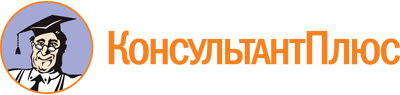 Приказ Минпросвещения России от 31.05.2021 N 287
(ред. от 08.11.2022)
"Об утверждении федерального государственного образовательного стандарта основного общего образования"
(Зарегистрировано в Минюсте России 05.07.2021 N 64101)Документ предоставлен КонсультантПлюс

www.consultant.ru

Дата сохранения: 14.05.2024
 Список изменяющих документов(в ред. Приказов Минпросвещения России от 18.07.2022 N 568,от 08.11.2022 N 955)Список изменяющих документов(в ред. Приказов Минпросвещения России от 18.07.2022 N 568,от 08.11.2022 N 955)КонсультантПлюс: примечание.С 01.09.2025 таблица пп. 33.1 п. 33 излагается в новой редакции (Приказ Минпросвещения России от 19.02.2024 N 110).Предметные областиУчебные предметыРусский язык и литератураРусский язык,ЛитератураРодной язык и родная литератураРодной язык и (или) государственный язык республики Российской Федерации,Родная литератураИностранные языкиИностранный язык,Второй иностранный языкМатематика и информатикаМатематика,ИнформатикаОбщественно-научные предметыИстория,Обществознание,ГеографияЕстественнонаучные предметыФизика,Химия,БиологияОсновы духовно-нравственной культуры народов РоссииОсновы духовно-нравственной культуры народов России(в ред. Приказа Минпросвещения России от 18.07.2022 N 568)(в ред. Приказа Минпросвещения России от 18.07.2022 N 568)ИскусствоИзобразительное искусство,МузыкаТехнологияТехнологияФизическая культура и основы безопасности жизнедеятельностиФизическая культура,Основы безопасности жизнедеятельностиКонсультантПлюс: примечание.С 01.09.2025 в абз. 6 пп. 33.1 п. 33 вносятся изменения (Приказ Минпросвещения России от 19.02.2024 N 110).КонсультантПлюс: примечание.С 01.09.2025 абз. 9 пп. 33.1 п. 33 утрачивает силу (Приказ Минпросвещения России от 19.02.2024 N 110).КонсультантПлюс: примечание.С 01.03.2022 ст. 209 ТК РФ изложена в новой редакции. Упомянутая норма ч. 10 ст. 209 соответствует норме ч. 11 ст. 209 новой редакции.КонсультантПлюс: примечание.С 01.09.2025 пп. 1 пп. 45.6.1 п. 45 излагается в новой редакции (Приказ Минпросвещения России от 19.02.2024 N 110).КонсультантПлюс: примечание.С 01.09.2025 пп. 6 пп. 45.6.1 п. 45 утрачивает силу (Приказ Минпросвещения России от 19.02.2024 N 110).КонсультантПлюс: примечание.С 01.09.2025 в пп. 10 пп. 45.6.1 п. 45 вносятся изменения (Приказ Минпросвещения России от 19.02.2024 N 110).КонсультантПлюс: примечание.С 01.09.2025 пп. 14 пп. 45.6.1 п. 45 излагается в новой редакции (Приказ Минпросвещения России от 19.02.2024 N 110).КонсультантПлюс: примечание.С 01.09.2025 абз. 6 пп. 45.6.1.1 п. 45 излагается в новой редакции (Приказ Минпросвещения России от 19.02.2024 N 110).КонсультантПлюс: примечание.С 01.09.2025 в абз. 8 пп. 45.6.1.1 п. 45 вносятся изменения (Приказ Минпросвещения России от 19.02.2024 N 110).КонсультантПлюс: примечание.С 01.09.2025 абз. 9 пп. 45.6.1.1 п. 45 излагается в новой редакции (Приказ Минпросвещения России от 19.02.2024 N 110).КонсультантПлюс: примечание.С 01.09.2025 в абз. 10 пп. 45.6.1.1 п. 45 вносятся изменения (Приказ Минпросвещения России от 19.02.2024 N 110).КонсультантПлюс: примечание.С 01.09.2025 в абз. 16 пп. 45.6.1.1 п. 45 вносятся изменения (Приказ Минпросвещения России от 19.02.2024 N 110).КонсультантПлюс: примечание.С 01.09.2025 в абз. 17 пп. 45.6.1.1 п. 45 вносятся изменения (Приказ Минпросвещения России от 19.02.2024 N 110).КонсультантПлюс: примечание.С 01.09.2025 абз. 18 пп. 45.6.1.1 п. 45 излагается в новой редакции (Приказ Минпросвещения России от 19.02.2024 N 110).КонсультантПлюс: примечание.С 01.09.2025 абз. 19 пп. 45.6.1.1 п. 45 излагается в новой редакции (Приказ Минпросвещения России от 19.02.2024 N 110).КонсультантПлюс: примечание.С 01.09.2025 в абз. 26 пп. 45.6.1.1 п. 45 вносятся изменения (Приказ Минпросвещения России от 19.02.2024 N 110).КонсультантПлюс: примечание.С 01.09.2025 в абз. 28 пп. 45.6.1.1 п. 45 вносятся изменения (Приказ Минпросвещения России от 19.02.2024 N 110).КонсультантПлюс: примечание.С 01.09.2025 п. 45 дополняется пп. 45.6.1.1(1) (Приказ Минпросвещения России от 19.02.2024 N 110).КонсультантПлюс: примечание.С 01.09.2025 в абз. 7 подпункта 45.6.1.2 п. 45 вносятся изменения (Приказ Минпросвещения России от 19.02.2024 N 110).КонсультантПлюс: примечание.С 01.09.2025 пп. 45.8 п. 45 утрачивает силу (Приказ Минпросвещения России от 19.02.2024 N 110).